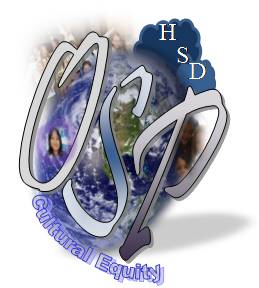 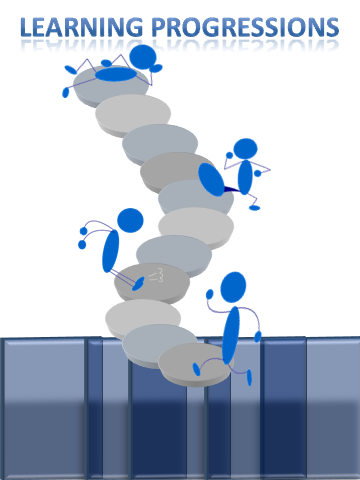 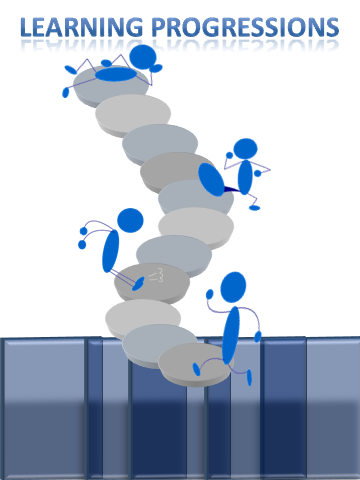 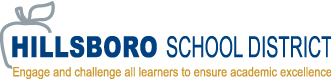 .Quarter 1Quarter 1Quarter 1Quarter 2Quarter 2Quarter 2Quarter 2Quarter 1Quarter 1Quarter 1Quarter 2Quarter 2Quarter 2Quarter 2The development of the Hillsboro School District K – 6 CCSS Learning Progressions was facilitated by Susan Richmond literacy TOSA at HSD’s Office of School Performance guided by Karin Hess’ Depth of Knowledge Reading Matrix (National Center for Assessment).  http://www.nciea.org/The DOK matrix draws from two widely accepted measures to describe cognitive rigor: Bloom's (revised) Taxonomy of Educational Objectives and Webb’s Depth-of-Knowledge Levels. The Cognitive Rigor Matrix has been developed to integrate these two models as a strategy for analyzing instruction, for influencing teacher lesson planning, and for designing assessment items and tasks. Content and assessment experts who offered advice, counsel, and feedback include:Steve Larson Assistant Superintendent

Dayle Spitzer Executive Director of Elementary Schools

Travis Reiman Executive Director of English Learner Programs & Professional DevelopmentHolly Peterson Literacy Specialist TOSA, Office of School Performance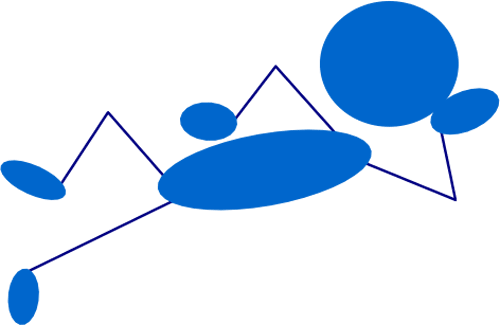 Candace Strohm Administrative AssistantKathy Wilson Administrative AssistantNancy Grundy Administrative AssistantThe actual Learning Progressions writers were K – 6 teachers and coaches within the Hillsboro School District.  Their expertise, time and commitment made this work possible:Contributors to the Development of this DocumentAliceson BrandtHolly HaskellMandy WedelDebbie AlvaradoDeanna CrackelCheryl GaryDeb WardAlicia GlasscockHolly PetersonMary HallErin LowtherJulie JefferyJo StrawnBrianne DuttonAllison ReidJamie GoldsteinMike StrandeErin ShepherdKristin VolkTrina SchoebelJenn JohnsonAllyson BiceJanet StinsonNikki ThoenHeather McCullumHeather HafnerLinda BensonSheri FisherAnnie MillerJean SummersPenny JahrausKandi HessChristie WaltersCarrie EllisGina McLainArcema TovarJeanin GarrettSarah RetzlaffKaren DialsJudy RamerJill RussoLois RichterBerta LuleJenice HerzogShannon O’NealKrista GeffreMelissa HancockStephanie GerigLiana DuranCommon Core State Standards Reading Literature Learning ProgressionsIf we know the DOK level of each standard, we can work backwards and create the small sequential steps called learning progressions, the predicted set of skills needed to be able to complete the required task demand of each standard. Understanding the reading literature DOK pattern allows us to align the Learning Progressions of each standard for developmentally cognitive instruction.The Cognitive Rigor DOK Matrix (Hess, Jones, Carlock, Walkup 2009) has been decoded into a learning progressions chart (Richmond 2013).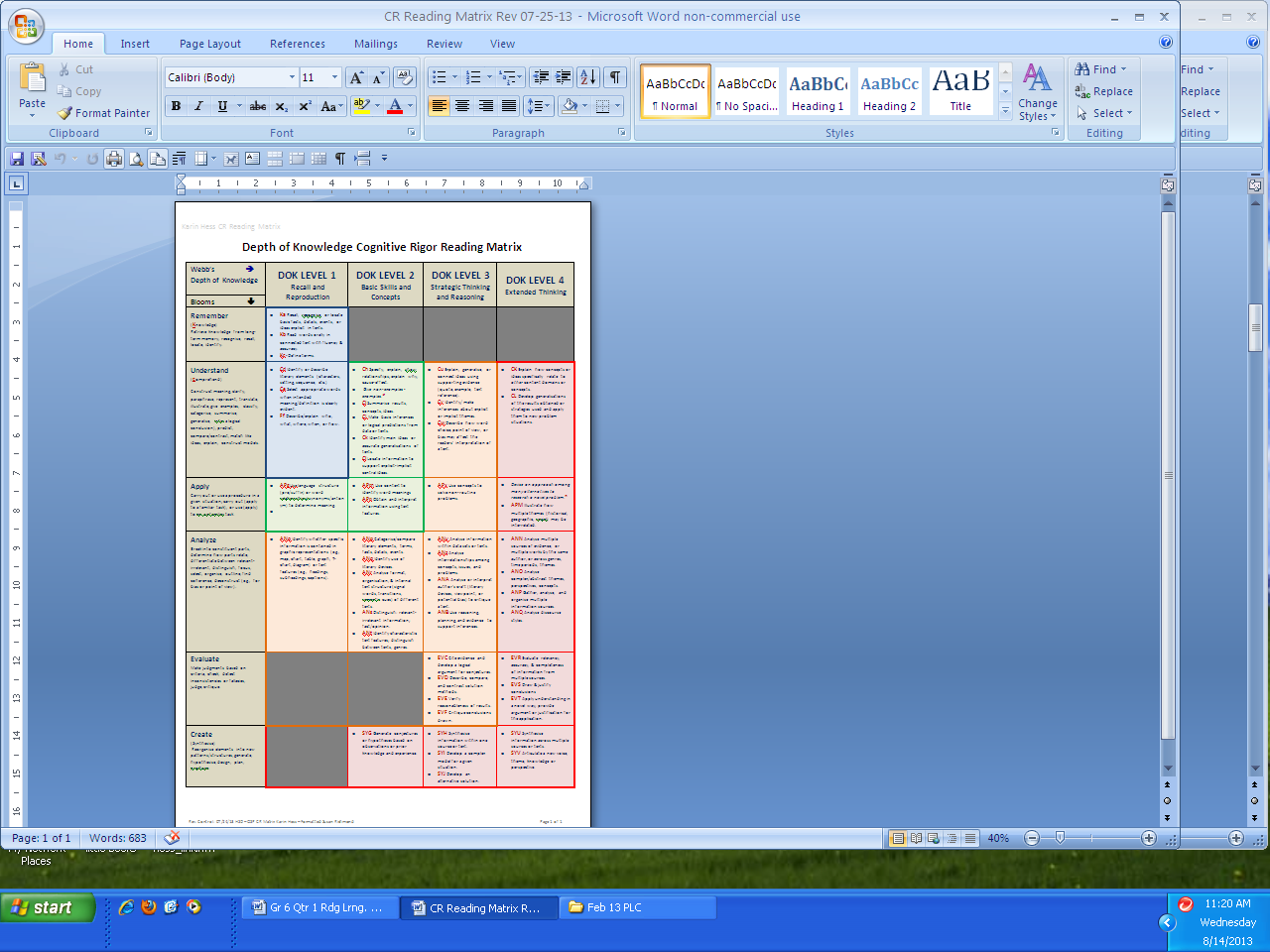 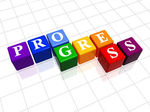 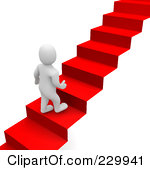 RL.4.1 Refer to details and examples in a text when explaining what the text says explicitly and when drawing inferences from the text.RL.4.1 Refer to details and examples in a text when explaining what the text says explicitly and when drawing inferences from the text.Questions to ask students for RL.4.1: http://www.doe.k12.de.us/aab/files/ELA/_Linking_Document.pdfWhat details and/or examples from the story support _____?What clues in the story help you to infer that ____?What can you infer about ___ from the statement ____?Questions to ask students for RL.4.1: http://www.doe.k12.de.us/aab/files/ELA/_Linking_Document.pdfWhat details and/or examples from the story support _____?What clues in the story help you to infer that ____?What can you infer about ___ from the statement ____?Questions to ask students for RL.4.1: http://www.doe.k12.de.us/aab/files/ELA/_Linking_Document.pdfWhat details and/or examples from the story support _____?What clues in the story help you to infer that ____?What can you infer about ___ from the statement ____?Questions to ask students for RL.4.1: http://www.doe.k12.de.us/aab/files/ELA/_Linking_Document.pdfWhat details and/or examples from the story support _____?What clues in the story help you to infer that ____?What can you infer about ___ from the statement ____?Questions to ask students for RL.4.1: http://www.doe.k12.de.us/aab/files/ELA/_Linking_Document.pdfWhat details and/or examples from the story support _____?What clues in the story help you to infer that ____?What can you infer about ___ from the statement ____?Teacher Hints: Inference is addressed for the first time in grade 4.Infer: Inference means a conclusion or judgment. If you infer that something has happened, you do not see, hear, feel, smell, or taste the actual event. But from what you know, it makes sense to think that it has happened.The Big Bad Red Wolf Lesson PlanPredict and Infer Graphic OrganizerInference OrganizerNarrative Pyramid Graphic Organizer Reflect on Key Ideas and DetailsTeacher Hints: Inference is addressed for the first time in grade 4.Infer: Inference means a conclusion or judgment. If you infer that something has happened, you do not see, hear, feel, smell, or taste the actual event. But from what you know, it makes sense to think that it has happened.The Big Bad Red Wolf Lesson PlanPredict and Infer Graphic OrganizerInference OrganizerNarrative Pyramid Graphic Organizer Reflect on Key Ideas and DetailsTeacher Hints: Inference is addressed for the first time in grade 4.Infer: Inference means a conclusion or judgment. If you infer that something has happened, you do not see, hear, feel, smell, or taste the actual event. But from what you know, it makes sense to think that it has happened.The Big Bad Red Wolf Lesson PlanPredict and Infer Graphic OrganizerInference OrganizerNarrative Pyramid Graphic Organizer Reflect on Key Ideas and DetailsTeacher Hints: Inference is addressed for the first time in grade 4.Infer: Inference means a conclusion or judgment. If you infer that something has happened, you do not see, hear, feel, smell, or taste the actual event. But from what you know, it makes sense to think that it has happened.The Big Bad Red Wolf Lesson PlanPredict and Infer Graphic OrganizerInference OrganizerNarrative Pyramid Graphic Organizer Reflect on Key Ideas and DetailsTeacher Hints: Inference is addressed for the first time in grade 4.Infer: Inference means a conclusion or judgment. If you infer that something has happened, you do not see, hear, feel, smell, or taste the actual event. But from what you know, it makes sense to think that it has happened.The Big Bad Red Wolf Lesson PlanPredict and Infer Graphic OrganizerInference OrganizerNarrative Pyramid Graphic Organizer Reflect on Key Ideas and DetailsGrade 4Grade 4  Path to DOK - 1                                         Path to DOK - 1                                         Path to DOK - 1                                         Path to DOK - 1                                       Path to DOK - 2Path to DOK - 2Path to DOK - 2Path to DOK - 2Path to DOK - 2Path to DOK - 2Grade 4Grade 4End GoalDOK Guide  DOK Guide  DOK 1 - KaDOK 1 - KcDOK 1 - CdDOK 1 - CfDOK 2 - ChDOK 2 - ChDOK 2 - CiDOK 2 - CjDOK 2 - ClStandardPath to DOK 2Reading Literature CCSSLearning ProgressionsPath to DOK 2Reading Literature CCSSLearning ProgressionsRecall of refer to specific details or examples in a text when asked.Define - Understand the meaning standard academic language - words/terms:  details, examples, refer, explicit, draw inferencesIdentify or describe character, setting, key events and conflict in a text.Answers who, what, when, where and how questions referring to details or examples found explicitly in the text (focus on literary elements).Conceptual DevelopmentAsks or answers questions about details in a text (demonstrating an understanding that details and examples can provide information explicitly found in the text)Conceptual DevelopmentAsks or answers questions about details in a text (demonstrating an understanding that details and examples can provide information explicitly found in the text)Summarize the text using key details (to show an understanding of key details).Draws basic inferences (not too implicit) using details and examples from the text.Draws and explains inferences in the text using key details and examples as evidence.RL.4.1 Refer to details and examples in a text when explaining what the text says explicitly and when drawing inferences from the text.Student NAMEStudent NAMERecall of refer to specific details or examples in a text when asked.Define - Understand the meaning standard academic language - words/terms:  details, examples, refer, explicit, draw inferencesIdentify or describe character, setting, key events and conflict in a text.Answers who, what, when, where and how questions referring to details or examples found explicitly in the text (focus on literary elements).Conceptual DevelopmentAsks or answers questions about details in a text (demonstrating an understanding that details and examples can provide information explicitly found in the text)Conceptual DevelopmentAsks or answers questions about details in a text (demonstrating an understanding that details and examples can provide information explicitly found in the text)Summarize the text using key details (to show an understanding of key details).Draws basic inferences (not too implicit) using details and examples from the text.Draws and explains inferences in the text using key details and examples as evidence.RL.4.1 Refer to details and examples in a text when explaining what the text says explicitly and when drawing inferences from the text.1234567891011121314151617181920RL4.2 Determine a theme of a story, drama, or poem from details in the text; summarize the text.RL4.2 Determine a theme of a story, drama, or poem from details in the text; summarize the text. Questions to ask students for RL.4.2:http://www.doe.k12.de.us/aab/files/ELA/_Linking_Document.pdfWhat details in the story/drama/poem help the reader determine this theme? What details from the story/drama/poem should be included in the summary?   Questions to ask students for RL.4.2:http://www.doe.k12.de.us/aab/files/ELA/_Linking_Document.pdfWhat details in the story/drama/poem help the reader determine this theme? What details from the story/drama/poem should be included in the summary?   Questions to ask students for RL.4.2:http://www.doe.k12.de.us/aab/files/ELA/_Linking_Document.pdfWhat details in the story/drama/poem help the reader determine this theme? What details from the story/drama/poem should be included in the summary?   Questions to ask students for RL.4.2:http://www.doe.k12.de.us/aab/files/ELA/_Linking_Document.pdfWhat details in the story/drama/poem help the reader determine this theme? What details from the story/drama/poem should be included in the summary?   Questions to ask students for RL.4.2:http://www.doe.k12.de.us/aab/files/ELA/_Linking_Document.pdfWhat details in the story/drama/poem help the reader determine this theme? What details from the story/drama/poem should be included in the summary?  Teacher Hints:  The word theme is used for the first time in grade 4.Cultural Versions of CinderellaNight of the TwistersDetermine a Theme Graphic OrganizerList of ThemesPoetry Devices Graphic OrganizerTeacher Hints:  The word theme is used for the first time in grade 4.Cultural Versions of CinderellaNight of the TwistersDetermine a Theme Graphic OrganizerList of ThemesPoetry Devices Graphic OrganizerTeacher Hints:  The word theme is used for the first time in grade 4.Cultural Versions of CinderellaNight of the TwistersDetermine a Theme Graphic OrganizerList of ThemesPoetry Devices Graphic OrganizerTeacher Hints:  The word theme is used for the first time in grade 4.Cultural Versions of CinderellaNight of the TwistersDetermine a Theme Graphic OrganizerList of ThemesPoetry Devices Graphic OrganizerGrade 4Grade 4Path to DOK - 1Path to DOK - 1Path to DOK - 1Path to DOK - 2Path to DOK - 2Path to DOK - 2Path to DOK - 2Path to DOK - 2Path to DOK - 2Grade 4Grade 4                   End Goal                   End Goal                   End Goal                   End Goal                   End Goal                   End Goal                   End Goal                   End Goal                   End GoalDOK Guide  DOK Guide  DOK 1 - KaDOK 1 – KcDOK 1 - CfDOK 2 - ChDOK 2 - CiDOK 2 - CiDOK 2 - ClDOK 2 - APnStandardPath to DOK 2Reading Literature CCSSLearning ProgressionsPath to DOK 2Reading Literature CCSSLearning ProgressionsRecall basic details from a story, drama or poem that was discussed in class.Define standard academic language -  theme, drama, poem, summarize, details text/passage/story/selectionAnswer who, what, when, where and how questions about the characters, setting, events and problem-solution of a story, drama or poem.Identifies the theme of a story, drama or poem.Summarize the events of a story, drama or poem with key details from the text.Summarize the events of a story, drama or poem with key details from the text.Locates specific central ideas (key details) that support a theme in a story, drama or poem.Obtain and interpret from a new text (not read in class) which key details in the text are evidence of a common theme, message or purpose.RL4.2 Determine a theme of a story, drama, or poem from details in the text; summarize the text.Student NAMEStudent NAMERecall basic details from a story, drama or poem that was discussed in class.Define standard academic language -  theme, drama, poem, summarize, details text/passage/story/selectionAnswer who, what, when, where and how questions about the characters, setting, events and problem-solution of a story, drama or poem.Identifies the theme of a story, drama or poem.Summarize the events of a story, drama or poem with key details from the text.Summarize the events of a story, drama or poem with key details from the text.Locates specific central ideas (key details) that support a theme in a story, drama or poem.Obtain and interpret from a new text (not read in class) which key details in the text are evidence of a common theme, message or purpose.RL4.2 Determine a theme of a story, drama, or poem from details in the text; summarize the text.123456789101112131415161720212223RL.4.3 Describe in depth a character, setting, or event in a story or drama, drawing on specific details in the text (e.g., a character’s thoughts, words, or actions).RL.4.3 Describe in depth a character, setting, or event in a story or drama, drawing on specific details in the text (e.g., a character’s thoughts, words, or actions).Questions to ask students for RL.4.3: http://www.doe.k12.de.us/aab/files/ELA/_Linking_Document.pdfWhich specific details from the story/drama support your answer? What do _____’s actions tell the reader about his/her character?How did ____’s actions contribute to ____?Questions to ask students for RL.4.3: http://www.doe.k12.de.us/aab/files/ELA/_Linking_Document.pdfWhich specific details from the story/drama support your answer? What do _____’s actions tell the reader about his/her character?How did ____’s actions contribute to ____?Questions to ask students for RL.4.3: http://www.doe.k12.de.us/aab/files/ELA/_Linking_Document.pdfWhich specific details from the story/drama support your answer? What do _____’s actions tell the reader about his/her character?How did ____’s actions contribute to ____?Questions to ask students for RL.4.3: http://www.doe.k12.de.us/aab/files/ELA/_Linking_Document.pdfWhich specific details from the story/drama support your answer? What do _____’s actions tell the reader about his/her character?How did ____’s actions contribute to ____?Questions to ask students for RL.4.3: http://www.doe.k12.de.us/aab/files/ELA/_Linking_Document.pdfWhich specific details from the story/drama support your answer? What do _____’s actions tell the reader about his/her character?How did ____’s actions contribute to ____?Questions to ask students for RL.4.3: http://www.doe.k12.de.us/aab/files/ELA/_Linking_Document.pdfWhich specific details from the story/drama support your answer? What do _____’s actions tell the reader about his/her character?How did ____’s actions contribute to ____?Questions to ask students for RL.4.3: http://www.doe.k12.de.us/aab/files/ELA/_Linking_Document.pdfWhich specific details from the story/drama support your answer? What do _____’s actions tell the reader about his/her character?How did ____’s actions contribute to ____?Teacher Hints:In-depth Character Descriptions:  Character Analysis4 Minute Video Grade 4 Describing CharactersCharacter MapConflict MapLesson How to Write a Good Summary Grade 4Teacher Hints:In-depth Character Descriptions:  Character Analysis4 Minute Video Grade 4 Describing CharactersCharacter MapConflict MapLesson How to Write a Good Summary Grade 4Teacher Hints:In-depth Character Descriptions:  Character Analysis4 Minute Video Grade 4 Describing CharactersCharacter MapConflict MapLesson How to Write a Good Summary Grade 4Teacher Hints:In-depth Character Descriptions:  Character Analysis4 Minute Video Grade 4 Describing CharactersCharacter MapConflict MapLesson How to Write a Good Summary Grade 4Teacher Hints:In-depth Character Descriptions:  Character Analysis4 Minute Video Grade 4 Describing CharactersCharacter MapConflict MapLesson How to Write a Good Summary Grade 4Teacher Hints:In-depth Character Descriptions:  Character Analysis4 Minute Video Grade 4 Describing CharactersCharacter MapConflict MapLesson How to Write a Good Summary Grade 4Grade 4Grade 4Path to DOK - 1Path to DOK - 1Path to DOK - 1Path to DOK - 1Path to DOK - 1Path to DOK - 1Path to DOK - 1Path to DOK - 1Path to DOK - 2Path to DOK - 2Path to DOK - 3Path to DOK - 3Path to DOK - 3Grade 4Grade 4EndGoalEndGoalEndGoalEndGoalEndGoalEndGoalEndGoalEndGoalEndGoalEndGoalEndGoalEndGoalEndGoalDOK Guide  DOK Guide  DOK 1 – KaDOK 1 – KcDOK 1 – CdDOK 1 – CdDOK 1 – CeDOK 1 – CeDOK 1 – CfDOK 1 – CfDOK 2 - ChDOK 2 - ClDOK 2 - ANpDOK 3 - CuStandardPath to DOK 2,3Reading Literature CCSSLearning ProgressionsPath to DOK 2,3Reading Literature CCSSLearning ProgressionsRecall or retell specific details about a character, setting or event in a story or drama (discussed in class).Define  standard academic language -  terms:  character,character traits, setting, event, story, drama, specific details, thoughts, words and actions.Identify a specific character’s thoughts, words and actions.Identify key events and the setting of each event in a story or drama.Describe (using descriptive words) a character’s thoughts, words and actions.Describe (using descriptive language) a story or drama’s setting.Students answer who, what, when, where or how in-depth questions specific about a character’s traits.Students answer who, what, when, where or how in-depth questions specific about a character’s traits.Explain how or why a character’s actions impacted or influenced an event.Locate in-depth specific details in a story or drama to support an implicit understanding of a character, setting or event.Categorize (graph or list) common important details about a character’s traits that impact or influence event outcomes or developmentWhen asked questions about a character, setting or event  student draws on specific text details as supporting evidence. RL.4.3 Describe in depth a character, setting, or event in a story or drama, drawing on specific details in the text (e.g., a character’s thoughts, words, or actions).Student NAMEStudent NAMERecall or retell specific details about a character, setting or event in a story or drama (discussed in class).Define  standard academic language -  terms:  character,character traits, setting, event, story, drama, specific details, thoughts, words and actions.Identify a specific character’s thoughts, words and actions.Identify key events and the setting of each event in a story or drama.Describe (using descriptive words) a character’s thoughts, words and actions.Describe (using descriptive language) a story or drama’s setting.Students answer who, what, when, where or how in-depth questions specific about a character’s traits.Students answer who, what, when, where or how in-depth questions specific about a character’s traits.Explain how or why a character’s actions impacted or influenced an event.Locate in-depth specific details in a story or drama to support an implicit understanding of a character, setting or event.Categorize (graph or list) common important details about a character’s traits that impact or influence event outcomes or developmentNote: to move this to application DOK 3 – use text not discussed or read in class.RL.4.3 Describe in depth a character, setting, or event in a story or drama, drawing on specific details in the text (e.g., a character’s thoughts, words, or actions).123456789101112131415161720212223RL.4.4 Determine the meaning of words and phrases as they are used in a text, including those that allude to significant characters found in mythology (e.g., Herculean).RL.4.4 Determine the meaning of words and phrases as they are used in a text, including those that allude to significant characters found in mythology (e.g., Herculean). Questions for RL.4.4 Delaware Questions http://www.doe.k12.de.us/aab/files/ELA/_Linking_Document.pdf• What is the meaning of ______ on page 2? What is meant by the phrase, “Put on your thinking cap,” in paragraph 4? • Which words help the reader understand the meaning of _____ in paragraph 5? • What does it mean to have the Midas touch? How does this reference help the reader understand the character in the story? • What is meant by a Herculean task?  How does this reference help the reader understand the task the character faced? Questions for RL.4.4 Delaware Questions http://www.doe.k12.de.us/aab/files/ELA/_Linking_Document.pdf• What is the meaning of ______ on page 2? What is meant by the phrase, “Put on your thinking cap,” in paragraph 4? • Which words help the reader understand the meaning of _____ in paragraph 5? • What does it mean to have the Midas touch? How does this reference help the reader understand the character in the story? • What is meant by a Herculean task?  How does this reference help the reader understand the task the character faced? Questions for RL.4.4 Delaware Questions http://www.doe.k12.de.us/aab/files/ELA/_Linking_Document.pdf• What is the meaning of ______ on page 2? What is meant by the phrase, “Put on your thinking cap,” in paragraph 4? • Which words help the reader understand the meaning of _____ in paragraph 5? • What does it mean to have the Midas touch? How does this reference help the reader understand the character in the story? • What is meant by a Herculean task?  How does this reference help the reader understand the task the character faced?Teacher Hints: Use context clues to determine the meaning of words and phrases.Goals:Determine the meaning of words and phrase.Determine the meaning of words that allude to characters found in mythology.Teacher Hints: Use context clues to determine the meaning of words and phrases.Goals:Determine the meaning of words and phrase.Determine the meaning of words that allude to characters found in mythology.Teacher Hints: Use context clues to determine the meaning of words and phrases.Goals:Determine the meaning of words and phrase.Determine the meaning of words that allude to characters found in mythology.Teacher Hints: Use context clues to determine the meaning of words and phrases.Goals:Determine the meaning of words and phrase.Determine the meaning of words that allude to characters found in mythology.Resources:Words in Context LessonTypes of Context Clues - LessonWord Share ActivityWord Winner LessonUsing Words with PrecisionResources:Words in Context LessonTypes of Context Clues - LessonWord Share ActivityWord Winner LessonUsing Words with PrecisionResources:Words in Context LessonTypes of Context Clues - LessonWord Share ActivityWord Winner LessonUsing Words with PrecisionGrade 4Grade 4Path to DOK - 1Path to DOK - 1Path to DOK - 1Path to DOK - 1Path to DOK - 1Path to DOK - 2Path to DOK - 2Path to DOK - 2Path to DOK - 2Path to DOK - 2Grade 4Grade 4                                                                                                                                                                                                                      End Goal                                                                                                                                                                                                                      End Goal                                                                                                                                                                                                                      End Goal                                                                                                                                                                                                                      End Goal                                                                                                                                                                                                                      End Goal                                                                                                                                                                                                                      End Goal                                                                                                                                                                                                                      End Goal                                                                                                                                                                                                                      End Goal                                                                                                                                                                                                                      End Goal                                                                                                                                                                                                                      End GoalDOK Guide  DOK Guide  DOK 1 - KaDOK 1 - KcDOK 1 - CeDOK 1 - CeDOK 1 - CfDOK 2 -ChDOK – 2 APgDOK – 2 APgDOK 2 - APmStandardPath to DOK 2Reading Literature CCSSLearning ProgressionsPath to DOK 2Reading Literature CCSSLearning ProgressionsRecall the meaning of words and phrases read and discussed in class, including those that allude to mythology.Understand and use Standard Academic Language terms: context clues, affixes, parts of speech, significant, mythology, allude, words and phrases.L.4.4c Consult reference materials (e.g., dictionaries, glossaries, thesauruses),Select words to match definitions or in cloze structure that have been taught formally in class.Select words to match definitions or in cloze structure that have been taught formally in class.Answer questions that demonstrate an understanding of academic and domain specific words and phrases taught in class.Concept Development:Student understands that word and phrase meaning is clarified through text (context clue strategies, etc…).Use language structures (pre/suffix) or word relationships (antonyms/synonyms) to determine targeted word meanings.L.4.4b Use common, grade-appropriate Greek and Latin affixes and roots as clues to the meaning of a word (e.g., telegraph, photograph, autograph).Use language structures (pre/suffix) or word relationships (antonyms/synonyms) to determine targeted word meanings.L.4.4b Use common, grade-appropriate Greek and Latin affixes and roots as clues to the meaning of a word (e.g., telegraph, photograph, autograph).Use context to identify the meaning of targeted words/phrases.L.4.4a Use context (e.g., definitions, examples, or restatements in text) as a clue to the meaning of a word or phraseRL.4.4 Determine the meaning of words and phrases as they are used in a text, including those that allude to significant characters found in mythology (e.g., Herculean).Student NAMEStudent NAMERecall the meaning of words and phrases read and discussed in class, including those that allude to mythology.Understand and use Standard Academic Language terms: context clues, affixes, parts of speech, significant, mythology, allude, words and phrases.L.4.4c Consult reference materials (e.g., dictionaries, glossaries, thesauruses),Select words to match definitions or in cloze structure that have been taught formally in class.Select words to match definitions or in cloze structure that have been taught formally in class.Answer questions that demonstrate an understanding of academic and domain specific words and phrases taught in class.Concept Development:Student understands that word and phrase meaning is clarified through text (context clue strategies, etc…).Use language structures (pre/suffix) or word relationships (antonyms/synonyms) to determine targeted word meanings.L.4.4b Use common, grade-appropriate Greek and Latin affixes and roots as clues to the meaning of a word (e.g., telegraph, photograph, autograph).Use language structures (pre/suffix) or word relationships (antonyms/synonyms) to determine targeted word meanings.L.4.4b Use common, grade-appropriate Greek and Latin affixes and roots as clues to the meaning of a word (e.g., telegraph, photograph, autograph).Use context to identify the meaning of targeted words/phrases.L.4.4a Use context (e.g., definitions, examples, or restatements in text) as a clue to the meaning of a word or phraseRL.4.4 Determine the meaning of words and phrases as they are used in a text, including those that allude to significant characters found in mythology (e.g., Herculean).12345678910111213141516172021RL.4.5 Explain major differences between poems, drama, and prose, and refer to the structural elements of poems, (e.g., verse, rhythm, meter) and drama (e.g., casts of characters, settings, descriptions, dialogue, stage directions) when writing or speaking about a text.RL.4.5 Explain major differences between poems, drama, and prose, and refer to the structural elements of poems, (e.g., verse, rhythm, meter) and drama (e.g., casts of characters, settings, descriptions, dialogue, stage directions) when writing or speaking about a text.RL.4.5 Explain major differences between poems, drama, and prose, and refer to the structural elements of poems, (e.g., verse, rhythm, meter) and drama (e.g., casts of characters, settings, descriptions, dialogue, stage directions) when writing or speaking about a text.Questions to ask students for RL.4.5:http://www.doe.k12.de.us/aab/files/ELA/_Linking_Document.pdfExplain the major differences between poems, dramas and prose.What are the structural elements of a drama/poem/story?How do the structural elements of ____ help the reader understand the story/poem/drama or its message? How do the structural elements of _____ contribute to the telling of the story/poem/drama or its message?Questions to ask students for RL.4.5:http://www.doe.k12.de.us/aab/files/ELA/_Linking_Document.pdfExplain the major differences between poems, dramas and prose.What are the structural elements of a drama/poem/story?How do the structural elements of ____ help the reader understand the story/poem/drama or its message? How do the structural elements of _____ contribute to the telling of the story/poem/drama or its message?Questions to ask students for RL.4.5:http://www.doe.k12.de.us/aab/files/ELA/_Linking_Document.pdfExplain the major differences between poems, dramas and prose.What are the structural elements of a drama/poem/story?How do the structural elements of ____ help the reader understand the story/poem/drama or its message? How do the structural elements of _____ contribute to the telling of the story/poem/drama or its message?Questions to ask students for RL.4.5:http://www.doe.k12.de.us/aab/files/ELA/_Linking_Document.pdfExplain the major differences between poems, dramas and prose.What are the structural elements of a drama/poem/story?How do the structural elements of ____ help the reader understand the story/poem/drama or its message? How do the structural elements of _____ contribute to the telling of the story/poem/drama or its message?Questions to ask students for RL.4.5:http://www.doe.k12.de.us/aab/files/ELA/_Linking_Document.pdfExplain the major differences between poems, dramas and prose.What are the structural elements of a drama/poem/story?How do the structural elements of ____ help the reader understand the story/poem/drama or its message? How do the structural elements of _____ contribute to the telling of the story/poem/drama or its message?Teacher Hints:Poetry: Spoken or written language a pattern of rhythm or meter.Poetry has the structural elements of verse, rhythm and meter.Prose: Not organized with formal patterns (structure) of verse.Drama: A story told in verse or prose usually involving conflicts and emotions through action and dialogue and typically designed for theatrical performance.Drama has the structural elements of casts of characters, settings, descriptions, dialogue and stage directions.Chart: The Differences Between Poems and ProseTeacher Hints:Poetry: Spoken or written language a pattern of rhythm or meter.Poetry has the structural elements of verse, rhythm and meter.Prose: Not organized with formal patterns (structure) of verse.Drama: A story told in verse or prose usually involving conflicts and emotions through action and dialogue and typically designed for theatrical performance.Drama has the structural elements of casts of characters, settings, descriptions, dialogue and stage directions.Chart: The Differences Between Poems and ProseTeacher Hints:Poetry: Spoken or written language a pattern of rhythm or meter.Poetry has the structural elements of verse, rhythm and meter.Prose: Not organized with formal patterns (structure) of verse.Drama: A story told in verse or prose usually involving conflicts and emotions through action and dialogue and typically designed for theatrical performance.Drama has the structural elements of casts of characters, settings, descriptions, dialogue and stage directions.Chart: The Differences Between Poems and ProseTeacher Hints:Poetry: Spoken or written language a pattern of rhythm or meter.Poetry has the structural elements of verse, rhythm and meter.Prose: Not organized with formal patterns (structure) of verse.Drama: A story told in verse or prose usually involving conflicts and emotions through action and dialogue and typically designed for theatrical performance.Drama has the structural elements of casts of characters, settings, descriptions, dialogue and stage directions.Chart: The Differences Between Poems and ProseGrade 4Grade 4Path to DOK - 1Path to DOK - 1Path to DOK - 1Path to DOK - 1Path to DOK - 2Path to DOK - 2Path to DOK - 2Path to DOK - 3Path to DOK - 3Path to DOK - 3Grade 4Grade 4End GoalDOK Guide  DOK Guide  DOK 1 - KaDOK 1 - KaDOK 1 KcDOK 1 - CdDOK 2 - CHDOK 2 - APnDOK 2 - APnDOK 2 - ANtDOK 3 - CuStandardPath to DOK 2,3Reading Literature CCSSLearning ProgressionsPath to DOK 2,3Reading Literature CCSSLearning ProgressionsAnswers questions about basic details in a poem, drama or prose (questions about characters, settings, dialogue, verse, rhythm, meter, stage directions).Answers questions about basic details in a poem, drama or prose (questions about characters, settings, dialogue, verse, rhythm, meter, stage directions).Define (understand and use)  standard academic language -  terms ofPoems/prose  - verse, rhythm, meter and of ..Drama – casts of characters, setting, descriptions, dialogue, stage directionsIdentifies which elements are found in poems/prose (rhythm, meter, verse).  Identifies which elements are found in drama ( characters, setting, descriptions, dialogue, stage directions)Explains how the structural elements of poems/prose help the reader to understand the message.Explains how the structural elements of drama help the reader to understand the drama. Write or speak about a poem or drama referring to the text structures that contribute to the understanding of the text (verse, rhyme, meter – casts, settings, descriptions, dialogue)Write or speak about a poem or drama referring to the text structures that contribute to the understanding of the text (verse, rhyme, meter – casts, settings, descriptions, dialogue)Explain the structural elements/ differences between poems/prose and drama.  Answer specific questions about a poem/prose or drama by referring to the unique elements of each as supporting evidence.RL.4.5 Explain major differences between poems, drama, and prose, and refer to the structural elements of poems, (e.g., verse, rhythm, meter) and drama (e.g., casts of characters, settings, descriptions, dialogue, stage directions) when writing or speaking about a textStudent NAMEStudent NAMEAnswers questions about basic details in a poem, drama or prose (questions about characters, settings, dialogue, verse, rhythm, meter, stage directions).Answers questions about basic details in a poem, drama or prose (questions about characters, settings, dialogue, verse, rhythm, meter, stage directions).Define (understand and use)  standard academic language -  terms ofPoems/prose  - verse, rhythm, meter and of ..Drama – casts of characters, setting, descriptions, dialogue, stage directionsIdentifies which elements are found in poems/prose (rhythm, meter, verse).  Identifies which elements are found in drama ( characters, setting, descriptions, dialogue, stage directions)Explains how the structural elements of poems/prose help the reader to understand the message.Explains how the structural elements of drama help the reader to understand the drama. Write or speak about a poem or drama referring to the text structures that contribute to the understanding of the text (verse, rhyme, meter – casts, settings, descriptions, dialogue)Write or speak about a poem or drama referring to the text structures that contribute to the understanding of the text (verse, rhyme, meter – casts, settings, descriptions, dialogue)Explain the structural elements/ differences between poems/prose and drama.  Answer specific questions about a poem/prose or drama by referring to the unique elements of each as supporting evidence.RL.4.5 Explain major differences between poems, drama, and prose, and refer to the structural elements of poems, (e.g., verse, rhythm, meter) and drama (e.g., casts of characters, settings, descriptions, dialogue, stage directions) when writing or speaking about a text123456789101112131415161720212223RL.4.6 Compare and contrast the point of view from which different stories are narrated, including the difference between first-and third-person narrations.RL.4.6 Compare and contrast the point of view from which different stories are narrated, including the difference between first-and third-person narrations.Questions to ask students for RL.4.6:http://www.doe.k12.de.us/aab/files/ELA/_Linking_Document.pdfCompare and contrast the point of view from which ____ (text title) and ____ (text title) are narrated. Use examples from both texts in your comparison.Is telling the story from the first-person point of view effective? Why or why not? Which point of view is the story written from?  Explain how you know.How can the point of view from which the story ____ is written from affect the reader’s interpretation of the story?Questions to ask students for RL.4.6:http://www.doe.k12.de.us/aab/files/ELA/_Linking_Document.pdfCompare and contrast the point of view from which ____ (text title) and ____ (text title) are narrated. Use examples from both texts in your comparison.Is telling the story from the first-person point of view effective? Why or why not? Which point of view is the story written from?  Explain how you know.How can the point of view from which the story ____ is written from affect the reader’s interpretation of the story?Questions to ask students for RL.4.6:http://www.doe.k12.de.us/aab/files/ELA/_Linking_Document.pdfCompare and contrast the point of view from which ____ (text title) and ____ (text title) are narrated. Use examples from both texts in your comparison.Is telling the story from the first-person point of view effective? Why or why not? Which point of view is the story written from?  Explain how you know.How can the point of view from which the story ____ is written from affect the reader’s interpretation of the story?Questions to ask students for RL.4.6:http://www.doe.k12.de.us/aab/files/ELA/_Linking_Document.pdfCompare and contrast the point of view from which ____ (text title) and ____ (text title) are narrated. Use examples from both texts in your comparison.Is telling the story from the first-person point of view effective? Why or why not? Which point of view is the story written from?  Explain how you know.How can the point of view from which the story ____ is written from affect the reader’s interpretation of the story?Questions to ask students for RL.4.6:http://www.doe.k12.de.us/aab/files/ELA/_Linking_Document.pdfCompare and contrast the point of view from which ____ (text title) and ____ (text title) are narrated. Use examples from both texts in your comparison.Is telling the story from the first-person point of view effective? Why or why not? Which point of view is the story written from?  Explain how you know.How can the point of view from which the story ____ is written from affect the reader’s interpretation of the story?Teacher Hints: First and third person point of view are addressed for the first time in grade 4.Point of View Graphic OrganizerFirst and Third Person Point of View WorksheetPoint of View Practice WorksheetPoint of View Practice Worksheet 2Point of View Practice Worksheet 3Point of View Practice Worksheet 43 Circle Venn Diagram2 Circle Venn DiagramTeacher Hints: First and third person point of view are addressed for the first time in grade 4.Point of View Graphic OrganizerFirst and Third Person Point of View WorksheetPoint of View Practice WorksheetPoint of View Practice Worksheet 2Point of View Practice Worksheet 3Point of View Practice Worksheet 43 Circle Venn Diagram2 Circle Venn DiagramTeacher Hints: First and third person point of view are addressed for the first time in grade 4.Point of View Graphic OrganizerFirst and Third Person Point of View WorksheetPoint of View Practice WorksheetPoint of View Practice Worksheet 2Point of View Practice Worksheet 3Point of View Practice Worksheet 43 Circle Venn Diagram2 Circle Venn DiagramTeacher Hints: First and third person point of view are addressed for the first time in grade 4.Point of View Graphic OrganizerFirst and Third Person Point of View WorksheetPoint of View Practice WorksheetPoint of View Practice Worksheet 2Point of View Practice Worksheet 3Point of View Practice Worksheet 43 Circle Venn Diagram2 Circle Venn DiagramTeacher Hints: First and third person point of view are addressed for the first time in grade 4.Point of View Graphic OrganizerFirst and Third Person Point of View WorksheetPoint of View Practice WorksheetPoint of View Practice Worksheet 2Point of View Practice Worksheet 3Point of View Practice Worksheet 43 Circle Venn Diagram2 Circle Venn DiagramGrade 4Grade 4Path to DOK - 1Path to DOK - 1Path to DOK - 1Path to DOK - 1Path to DOK - 2Path to DOK - 2Path to DOK - 2Path to DOK - 3Path to DOK - 3Path to DOK - 3Grade 4Grade 4Continued on next page….Continued on next page….DOK Guide  DOK Guide  DOK – 1 KaDOK – 1 KcDOK – 1 CdDOK – 1 CfDOK – 2 ChDOK – 2 ChDOK – 2 ClDOK – 2 ANpDOK – 2 ANsDok 3 - CwPath to DOK 3,4Reading Literature CCSSLearning ProgressionsPath to DOK 3,4Reading Literature CCSSLearning ProgressionsRecall or refer to key details from a narrator’s point of view in a text.Define (understand the meaning of …) standard academic language - terms: compare, contrast, point of view, first and third person, and narrator/narration.Identifies if a story is told from the first or third person point of view.Answers who, what, when, where and how questions about a narrator’s point of view.Explain the difference between first and third person narrations.Explain the difference between first and third person narrations.Locates information to confirm if a story is told from a first or third person point of view.Compares or categorizes stories told in first person and a third person account (graphic organizers, charts).Answers a question about the text by selecting the point of view which is most relevant as evidence (distinguishing between relevant and irrelevant information).Explains how the point of view in the text may affect the reader’s interpretation of the text.Student NAMEStudent NAMERecall or refer to key details from a narrator’s point of view in a text.Define (understand the meaning of …) standard academic language - terms: compare, contrast, point of view, first and third person, and narrator/narration.Identifies if a story is told from the first or third person point of view.Answers who, what, when, where and how questions about a narrator’s point of view.Explain the difference between first and third person narrations.Explain the difference between first and third person narrations.Locates information to confirm if a story is told from a first or third person point of view.Compares or categorizes stories told in first person and a third person account (graphic organizers, charts).Answers a question about the text by selecting the point of view which is most relevant as evidence (distinguishing between relevant and irrelevant information).Explains how the point of view in the text may affect the reader’s interpretation of the text.1234567891011121314151617181920212223RL.4.6 Compare and contrast the point of view from which different stories are narrated, including the difference between first-and third-person narrations.RL.4.6 Compare and contrast the point of view from which different stories are narrated, including the difference between first-and third-person narrations. Questions to ask students for RL.4.6http://www.doe.k12.de.us/aab/files/ELA/_Linking_Document.pdfWhy does the author tell the story in the third-person point of view instead of the first-person point of view? How would the story be different if it had been told in the first-person point of view rather than the third-person point of view? Which story is more effective—the one told from the first-person point of view or the one told from the third-person point of view?  Questions to ask students for RL.4.6http://www.doe.k12.de.us/aab/files/ELA/_Linking_Document.pdfWhy does the author tell the story in the third-person point of view instead of the first-person point of view? How would the story be different if it had been told in the first-person point of view rather than the third-person point of view? Which story is more effective—the one told from the first-person point of view or the one told from the third-person point of view?  Questions to ask students for RL.4.6http://www.doe.k12.de.us/aab/files/ELA/_Linking_Document.pdfWhy does the author tell the story in the third-person point of view instead of the first-person point of view? How would the story be different if it had been told in the first-person point of view rather than the third-person point of view? Which story is more effective—the one told from the first-person point of view or the one told from the third-person point of view?  Questions to ask students for RL.4.6http://www.doe.k12.de.us/aab/files/ELA/_Linking_Document.pdfWhy does the author tell the story in the third-person point of view instead of the first-person point of view? How would the story be different if it had been told in the first-person point of view rather than the third-person point of view? Which story is more effective—the one told from the first-person point of view or the one told from the third-person point of view? Teacher Hints: First Person:  The narrator tells the story from his/her perspective using I, me, we, etc..Third Person Limited Point of View: The narrator tells the story using third person pronouns but limits herself to what one character can sense (much like first person limitation).Third Person Omniscient Point of View: The narrator uses third person pronouns (he/she/they, etc...) and is “all knowing” not limited by time or space.Teacher Hints: First Person:  The narrator tells the story from his/her perspective using I, me, we, etc..Third Person Limited Point of View: The narrator tells the story using third person pronouns but limits herself to what one character can sense (much like first person limitation).Third Person Omniscient Point of View: The narrator uses third person pronouns (he/she/they, etc...) and is “all knowing” not limited by time or space.Teacher Hints: First Person:  The narrator tells the story from his/her perspective using I, me, we, etc..Third Person Limited Point of View: The narrator tells the story using third person pronouns but limits herself to what one character can sense (much like first person limitation).Third Person Omniscient Point of View: The narrator uses third person pronouns (he/she/they, etc...) and is “all knowing” not limited by time or space.Grade 4Grade 4Path to DOK - 3Path to DOK - 3Path to DOK – 4Path to DOK – 4Path to DOK – 4Path to DOK – 4Path to DOK – 4Grade 4Grade 4Continued from previous pageContinued from previous pageContinued from previous pageContinued from previous pageContinued from previous pageContinued from previous pageEnd GoalDOK Guide  DOK Guide  DOK 3 - ANzDOK 3 - ANADOK 4 - ANNDOK 4 - ANPDOK 4 - ANPDOK 4 - SYUStandardPath to DOK 3,4Reading Literature CCSSLearning ProgressionsPath to DOK 3,4Reading Literature CCSSLearning ProgressionsAnalyze the relationship between two or more characters’ points of view (similarities and differences).Analyze how the author’s use of the literacy device - point of view, influenced the decision to write the story from a first or third person’s point of view (text critique).  Was it affective? Why?Analyze the same character’s point of view in two or more texts by the same author (i.e., chapter books).  Did the character’s point of view change?  Was it told in first or third person?Gather, analyze, and organize multiple accounts of first and third person narrations (graphic organizer, t-chart, Venn diagram, etc.) across two or more texts.  Organize by similarities and differences.Gather, analyze, and organize multiple accounts of first and third person narrations (graphic organizer, t-chart, Venn diagram, etc.) across two or more texts.  Organize by similarities and differences.Synthesize multiple accounts of first and third person narrations in order to compare and contrast points of view from which different stories are narrated (for a purpose or outcome – i.e., essay, etc...).RL.4.6 Compare and contrast the point of view from which different stories are narrated, including the difference between first-and third-person narrations.Student NAMEStudent NAMEAnalyze the relationship between two or more characters’ points of view (similarities and differences).Analyze how the author’s use of the literacy device - point of view, influenced the decision to write the story from a first or third person’s point of view (text critique).  Was it affective? Why?Analyze the same character’s point of view in two or more texts by the same author (i.e., chapter books).  Did the character’s point of view change?  Was it told in first or third person?Gather, analyze, and organize multiple accounts of first and third person narrations (graphic organizer, t-chart, Venn diagram, etc.) across two or more texts.  Organize by similarities and differences.Gather, analyze, and organize multiple accounts of first and third person narrations (graphic organizer, t-chart, Venn diagram, etc.) across two or more texts.  Organize by similarities and differences.Synthesize multiple accounts of first and third person narrations in order to compare and contrast points of view from which different stories are narrated (for a purpose or outcome – i.e., essay, etc...).RL.4.6 Compare and contrast the point of view from which different stories are narrated, including the difference between first-and third-person narrations.1234567891011121314151617191920212223RL.4.7 Make connections between the text of a story or drama and a visual or oral presentation of the text, identifying where each version reflects specific descriptions and directions in the text.RL.4.7 Make connections between the text of a story or drama and a visual or oral presentation of the text, identifying where each version reflects specific descriptions and directions in the text.RL.4.7 Make connections between the text of a story or drama and a visual or oral presentation of the text, identifying where each version reflects specific descriptions and directions in the text.Questions to ask students for RL.4.7http://www.doe.k12.de.us/aab/files/ELA/_Linking_Document.pdfHow does watching a play help a reader understand stage directions? How is reading _____ (a drama) the same and different from viewing the drama? Use examples from each version to support your answer. How is reading ____ (text title) the same and different from viewing a filmed version? Use examples from each version to support your answer. How is reading _____ (text title) the same and different from hearing an oral presentation of it? Use examples from each version to support your answer. Questions to ask students for RL.4.7http://www.doe.k12.de.us/aab/files/ELA/_Linking_Document.pdfHow does watching a play help a reader understand stage directions? How is reading _____ (a drama) the same and different from viewing the drama? Use examples from each version to support your answer. How is reading ____ (text title) the same and different from viewing a filmed version? Use examples from each version to support your answer. How is reading _____ (text title) the same and different from hearing an oral presentation of it? Use examples from each version to support your answer. Questions to ask students for RL.4.7http://www.doe.k12.de.us/aab/files/ELA/_Linking_Document.pdfHow does watching a play help a reader understand stage directions? How is reading _____ (a drama) the same and different from viewing the drama? Use examples from each version to support your answer. How is reading ____ (text title) the same and different from viewing a filmed version? Use examples from each version to support your answer. How is reading _____ (text title) the same and different from hearing an oral presentation of it? Use examples from each version to support your answer. Questions to ask students for RL.4.7http://www.doe.k12.de.us/aab/files/ELA/_Linking_Document.pdfHow does watching a play help a reader understand stage directions? How is reading _____ (a drama) the same and different from viewing the drama? Use examples from each version to support your answer. How is reading ____ (text title) the same and different from viewing a filmed version? Use examples from each version to support your answer. How is reading _____ (text title) the same and different from hearing an oral presentation of it? Use examples from each version to support your answer. Questions to ask students for RL.4.7http://www.doe.k12.de.us/aab/files/ELA/_Linking_Document.pdfHow does watching a play help a reader understand stage directions? How is reading _____ (a drama) the same and different from viewing the drama? Use examples from each version to support your answer. How is reading ____ (text title) the same and different from viewing a filmed version? Use examples from each version to support your answer. How is reading _____ (text title) the same and different from hearing an oral presentation of it? Use examples from each version to support your answer. Questions to ask students for RL.4.7http://www.doe.k12.de.us/aab/files/ELA/_Linking_Document.pdfHow does watching a play help a reader understand stage directions? How is reading _____ (a drama) the same and different from viewing the drama? Use examples from each version to support your answer. How is reading ____ (text title) the same and different from viewing a filmed version? Use examples from each version to support your answer. How is reading _____ (text title) the same and different from hearing an oral presentation of it? Use examples from each version to support your answer. Questions to ask students for RL.4.7http://www.doe.k12.de.us/aab/files/ELA/_Linking_Document.pdfHow does watching a play help a reader understand stage directions? How is reading _____ (a drama) the same and different from viewing the drama? Use examples from each version to support your answer. How is reading ____ (text title) the same and different from viewing a filmed version? Use examples from each version to support your answer. How is reading _____ (text title) the same and different from hearing an oral presentation of it? Use examples from each version to support your answer. Teacher Hints: Descriptions are different than directions in a text compared to dramasElements of DramaDescription:  the process of telling what was seen and heard during a performanceDirections: descriptive or interpretive comments that provide the readers and actors with information about the dialogue, setting and action.Drama:  Elements – chiefly dialogue between characters    Oral:  Written traditionsStudents Practice Reading Strategies On-LineThe Frog PrinceTeacher Hints: Descriptions are different than directions in a text compared to dramasElements of DramaDescription:  the process of telling what was seen and heard during a performanceDirections: descriptive or interpretive comments that provide the readers and actors with information about the dialogue, setting and action.Drama:  Elements – chiefly dialogue between characters    Oral:  Written traditionsStudents Practice Reading Strategies On-LineThe Frog PrinceTeacher Hints: Descriptions are different than directions in a text compared to dramasElements of DramaDescription:  the process of telling what was seen and heard during a performanceDirections: descriptive or interpretive comments that provide the readers and actors with information about the dialogue, setting and action.Drama:  Elements – chiefly dialogue between characters    Oral:  Written traditionsStudents Practice Reading Strategies On-LineThe Frog PrinceTeacher Hints: Descriptions are different than directions in a text compared to dramasElements of DramaDescription:  the process of telling what was seen and heard during a performanceDirections: descriptive or interpretive comments that provide the readers and actors with information about the dialogue, setting and action.Drama:  Elements – chiefly dialogue between characters    Oral:  Written traditionsStudents Practice Reading Strategies On-LineThe Frog PrinceTeacher Hints: Descriptions are different than directions in a text compared to dramasElements of DramaDescription:  the process of telling what was seen and heard during a performanceDirections: descriptive or interpretive comments that provide the readers and actors with information about the dialogue, setting and action.Drama:  Elements – chiefly dialogue between characters    Oral:  Written traditionsStudents Practice Reading Strategies On-LineThe Frog PrinceTeacher Hints: Descriptions are different than directions in a text compared to dramasElements of DramaDescription:  the process of telling what was seen and heard during a performanceDirections: descriptive or interpretive comments that provide the readers and actors with information about the dialogue, setting and action.Drama:  Elements – chiefly dialogue between characters    Oral:  Written traditionsStudents Practice Reading Strategies On-LineThe Frog PrinceGrade 4Grade 4Path to DOK - 1Path to DOK - 1Path to DOK - 1Path to DOK - 1Path to DOK - 1Path to DOK - 1Path to DOK - 2Path to DOK - 2Path to DOK - 2Path to DOK - 2Path to DOK - 2Path to DOK - 3Path to DOK - 3Path to DOK - 3Grade 4Grade 4DOK Guide  DOK Guide  DOK 1 - KaDOK 1 - KaDOK 1 - KcDOK 1 - CdDOK 1 - CdDOK 1 – CfDOK 1 – CfDOK 2 – ChDOK 2 – ChDOK 2 – ClDOK 3 – ANpDOK 3 – ANpDOK 3 – ANtStandardPath to DOK 3Reading Literature CCSSLearning ProgressionsPath to DOK 3Reading Literature CCSSLearning ProgressionsRecall basic details and events about a story or drama (read and discussed in class).Recalls the differences between a drama and written text.Recall basic details and events about a story or drama (read and discussed in class).Recalls the differences between a drama and written text.Define (understand the meaning of…) standard academic language - terms: text, drama, stage directions, descriptions, visual presentation, oral presentation, connections and versions.Identify descriptions in a written text about a specific event.Identify when the author uses dialogue, setting & characterization in a written text. Identify descriptions in a drama or oral presentation about specific events.Identify dialogue, setting and action about a specific event in a drama or oral presentationAnswer who, what, when, where and how questions about specific events in a text and a drama or oral presentation.Answer who, what, when, where and how questions about specific events in a text and a drama or oral presentation.Explain how events are portrayed the same or differently in a text written both as a story and a drama (use descriptions of the events).Explain how events are portrayed the same or differently in a text written both as a story and a drama (use descriptions of the events).Locate elements of description or direction to answer questions about characters in a written text, drama or oral presentation.Compare the same story in a written format to its drama presentation.Compare the same story in a written format to its oral presentation.Compare the same story in a written format to its drama presentation.Compare the same story in a written format to its oral presentation.Identify where two versions of the same story reflect specific descriptions or directions in a text or drama (graphic organizer).RL.4.7 Make connections between the text of a story or drama and a visual or oral presentation of the text, identifying where each version reflects specific descriptions and directions in the text.Student NAMEStudent NAMERecall basic details and events about a story or drama (read and discussed in class).Recalls the differences between a drama and written text.Recall basic details and events about a story or drama (read and discussed in class).Recalls the differences between a drama and written text.Define (understand the meaning of…) standard academic language - terms: text, drama, stage directions, descriptions, visual presentation, oral presentation, connections and versions.Identify descriptions in a written text about a specific event.Identify when the author uses dialogue, setting & characterization in a written text. Identify descriptions in a drama or oral presentation about specific events.Identify dialogue, setting and action about a specific event in a drama or oral presentationAnswer who, what, when, where and how questions about specific events in a text and a drama or oral presentation.Answer who, what, when, where and how questions about specific events in a text and a drama or oral presentation.Explain how events are portrayed the same or differently in a text written both as a story and a drama (use descriptions of the events).Explain how events are portrayed the same or differently in a text written both as a story and a drama (use descriptions of the events).Locate elements of description or direction to answer questions about characters in a written text, drama or oral presentation.Compare the same story in a written format to its drama presentation.Compare the same story in a written format to its oral presentation.Compare the same story in a written format to its drama presentation.Compare the same story in a written format to its oral presentation.Identify where two versions of the same story reflect specific descriptions or directions in a text or drama (graphic organizer).RL.4.7 Make connections between the text of a story or drama and a visual or oral presentation of the text, identifying where each version reflects specific descriptions and directions in the text.123456789101112131415161718192021RL.4.9 Compare and contrast the treatment of similar themes and topics (e.g., opposition of good and evil) and patterns of events (e.g., the quest) in stories, myths, and traditional literature from different cultures.RL.4.9 Compare and contrast the treatment of similar themes and topics (e.g., opposition of good and evil) and patterns of events (e.g., the quest) in stories, myths, and traditional literature from different cultures.RL.4.9 Compare and contrast the treatment of similar themes and topics (e.g., opposition of good and evil) and patterns of events (e.g., the quest) in stories, myths, and traditional literature from different cultures.Questions for RL.4.9: http://www.doe.k12.de.us/aab/files/ELA/_Linking_Document.pdf______ (text title) and _____ (text title) have similar themes. How are the authors’ treatments of that theme alike and different? Which author is more effective in relaying this theme? Why? Use examples from both texts to support your answer. (Texts selected should be stories, myths, and traditional literature from different cultures.) • ______ (text title) and _____ (text title) have similar topics. How are the authors’ treatments of that topic alike and different? Which text is more interesting? Why? Use examples from both texts to support your answer. (Texts selected should be stories, myths, and traditional literature from different cultures.) • Both ______ (text title) and _____ (text title) are quest tales. How are the patterns of events alike and different? Which text is more interesting? Why? Use examples from both texts.Questions for RL.4.9: http://www.doe.k12.de.us/aab/files/ELA/_Linking_Document.pdf______ (text title) and _____ (text title) have similar themes. How are the authors’ treatments of that theme alike and different? Which author is more effective in relaying this theme? Why? Use examples from both texts to support your answer. (Texts selected should be stories, myths, and traditional literature from different cultures.) • ______ (text title) and _____ (text title) have similar topics. How are the authors’ treatments of that topic alike and different? Which text is more interesting? Why? Use examples from both texts to support your answer. (Texts selected should be stories, myths, and traditional literature from different cultures.) • Both ______ (text title) and _____ (text title) are quest tales. How are the patterns of events alike and different? Which text is more interesting? Why? Use examples from both texts.Questions for RL.4.9: http://www.doe.k12.de.us/aab/files/ELA/_Linking_Document.pdf______ (text title) and _____ (text title) have similar themes. How are the authors’ treatments of that theme alike and different? Which author is more effective in relaying this theme? Why? Use examples from both texts to support your answer. (Texts selected should be stories, myths, and traditional literature from different cultures.) • ______ (text title) and _____ (text title) have similar topics. How are the authors’ treatments of that topic alike and different? Which text is more interesting? Why? Use examples from both texts to support your answer. (Texts selected should be stories, myths, and traditional literature from different cultures.) • Both ______ (text title) and _____ (text title) are quest tales. How are the patterns of events alike and different? Which text is more interesting? Why? Use examples from both texts.Questions for RL.4.9: http://www.doe.k12.de.us/aab/files/ELA/_Linking_Document.pdf______ (text title) and _____ (text title) have similar themes. How are the authors’ treatments of that theme alike and different? Which author is more effective in relaying this theme? Why? Use examples from both texts to support your answer. (Texts selected should be stories, myths, and traditional literature from different cultures.) • ______ (text title) and _____ (text title) have similar topics. How are the authors’ treatments of that topic alike and different? Which text is more interesting? Why? Use examples from both texts to support your answer. (Texts selected should be stories, myths, and traditional literature from different cultures.) • Both ______ (text title) and _____ (text title) are quest tales. How are the patterns of events alike and different? Which text is more interesting? Why? Use examples from both texts.Questions for RL.4.9: http://www.doe.k12.de.us/aab/files/ELA/_Linking_Document.pdf______ (text title) and _____ (text title) have similar themes. How are the authors’ treatments of that theme alike and different? Which author is more effective in relaying this theme? Why? Use examples from both texts to support your answer. (Texts selected should be stories, myths, and traditional literature from different cultures.) • ______ (text title) and _____ (text title) have similar topics. How are the authors’ treatments of that topic alike and different? Which text is more interesting? Why? Use examples from both texts to support your answer. (Texts selected should be stories, myths, and traditional literature from different cultures.) • Both ______ (text title) and _____ (text title) are quest tales. How are the patterns of events alike and different? Which text is more interesting? Why? Use examples from both texts.Teacher Hints:  For themes – use stories.  For topic – use myths.  For patterns of events – use “quest” literature.Goals:Compare and contrast the treatment of similar theme in literature.Compare and contrast the treatment of patterns of events in literature.Teacher Hints:  For themes – use stories.  For topic – use myths.  For patterns of events – use “quest” literature.Goals:Compare and contrast the treatment of similar theme in literature.Compare and contrast the treatment of patterns of events in literature.Teacher Hints:  For themes – use stories.  For topic – use myths.  For patterns of events – use “quest” literature.Goals:Compare and contrast the treatment of similar theme in literature.Compare and contrast the treatment of patterns of events in literature.Teacher Hints:  For themes – use stories.  For topic – use myths.  For patterns of events – use “quest” literature.Goals:Compare and contrast the treatment of similar theme in literature.Compare and contrast the treatment of patterns of events in literature.Grade 4Grade 4Path to DOK - 1Path to DOK - 1Path to DOK - 1Path to DOK - 1Path to DOK - 1Path to DOK - 2Path to DOK - 2Path to DOK - 2Path to DOK - 2Path to DOK - 2Grade 4Grade 4Continued on next pageContinued on next pageDOK Guide  DOK Guide  DOK 1 - KaDOK 1 - KaDOK 1 - KcDOK 1 - CdDOK 1 - CfDOK 2 - ChDOK 2 - ChDOK 2 - CkDOK 2 - CkDOK 2 - ClPath to DOK 4Reading Literature CCSSLearning ProgressionsPath to DOK 4Reading Literature CCSSLearning ProgressionsRecall details, facts or events about stories and myths from different cultures (texts read and discussed in class).Recall details, facts or events about stories and myths from different cultures (texts read and discussed in class).Understands and uses Standard Academic Language terms: compare, contrast, theme, and author’s treatment or approach, myths, traditional and cultures.Identifies when asked the literary elements of selected stories, myths, or traditional literature from different cultures.Elements:  Characters     TopicSetting            Patterns ofEvents             OppositionThemeAnswer who, what, when, where or how questions about patterns of events in stories and myths from different cultures in a text read and discussed in class.Concept Development:Understands that stories with similar themes or topics are presented differently at times based on the culture.  Concept Development:Understands that stories with similar themes or topics are presented differently at times based on the culture.  Identifies the topic or theme in traditional stories or myths from different cultures.Identifies the topic or theme in traditional stories or myths from different cultures.Locate the specific pattern of events seen in myths from different cultures in two or more texts (good and evil, quests, opposition).Student NAMEStudent NAMERecall details, facts or events about stories and myths from different cultures (texts read and discussed in class).Recall details, facts or events about stories and myths from different cultures (texts read and discussed in class).Understands and uses Standard Academic Language terms: compare, contrast, theme, and author’s treatment or approach, myths, traditional and cultures.Identifies when asked the literary elements of selected stories, myths, or traditional literature from different cultures.Elements:  Characters     TopicSetting            Patterns ofEvents             OppositionThemeAnswer who, what, when, where or how questions about patterns of events in stories and myths from different cultures in a text read and discussed in class.Concept Development:Understands that stories with similar themes or topics are presented differently at times based on the culture.  Concept Development:Understands that stories with similar themes or topics are presented differently at times based on the culture.  Identifies the topic or theme in traditional stories or myths from different cultures.Identifies the topic or theme in traditional stories or myths from different cultures.Locate the specific pattern of events seen in myths from different cultures in two or more texts (good and evil, quests, opposition).1234567891011121314151617181920212223RL.4.9 Compare and contrast the treatment of similar themes and topics (e.g., opposition of good and evil) and patterns of events (e.g., the quest) in stories, myths, and traditional literature from different cultures.RL.4.9 Compare and contrast the treatment of similar themes and topics (e.g., opposition of good and evil) and patterns of events (e.g., the quest) in stories, myths, and traditional literature from different cultures.RL.4.9 Compare and contrast the treatment of similar themes and topics (e.g., opposition of good and evil) and patterns of events (e.g., the quest) in stories, myths, and traditional literature from different cultures.Resources:Compare and Contrast Venn Diagram RubricSide by Side Narrative Stories StudyGreek MythsScholastic On-Line Hercules TextHomepage for Greek HeroesA Few Ideas from PinterestResources:Compare and Contrast Venn Diagram RubricSide by Side Narrative Stories StudyGreek MythsScholastic On-Line Hercules TextHomepage for Greek HeroesA Few Ideas from PinterestResources:Compare and Contrast Venn Diagram RubricSide by Side Narrative Stories StudyGreek MythsScholastic On-Line Hercules TextHomepage for Greek HeroesA Few Ideas from PinterestResources:Compare and Contrast Venn Diagram RubricSide by Side Narrative Stories StudyGreek MythsScholastic On-Line Hercules TextHomepage for Greek HeroesA Few Ideas from PinterestResources:Compare and Contrast Venn Diagram RubricSide by Side Narrative Stories StudyGreek MythsScholastic On-Line Hercules TextHomepage for Greek HeroesA Few Ideas from PinterestResources:Compare and Contrast Venn Diagram RubricSide by Side Narrative Stories StudyGreek MythsScholastic On-Line Hercules TextHomepage for Greek HeroesA Few Ideas from PinterestResources:Compare and Contrast Venn Diagram RubricSide by Side Narrative Stories StudyGreek MythsScholastic On-Line Hercules TextHomepage for Greek HeroesA Few Ideas from PinterestGrade 4Grade 4Path to DOK - 3Path to DOK - 3Path to DOK - 3Path to DOK - 3Path to DOK - 3Path to DOK - 4Path to DOK - 4Path to DOK - 4Path to DOK - 4Grade 4Grade 4Continued from previous pageContinued from previous pageContinued from previous pageContinued from previous pageContinued from previous pageContinued from previous pageContinued from previous pageEnd GoalDOK Guide  DOK Guide  DOK 2 - ANpDOK 2 - ANpDOK 2 - ANrDOK 2 - ANtDOK 3 - CvDOK 3 - ANADOK 4 – ANN StandardDOK 4 – ANN StandardPath to DOK 4Reading Literature CCSSLearning ProgressionsPath to DOK 4Reading Literature CCSSLearning ProgressionsCategorize the pattern of events seen in two or more stories, myths or traditional literature from different cultures (graphic organizers).Categorize the pattern of events seen in two or more stories, myths or traditional literature from different cultures (graphic organizers).Analyze the structure of the pattern of events in myths from different cultures (tales of the past, origins, morals.  (i.e., How are the events unfolding…sequentially?  Cause/effect?) List on a structural graphic organizer. Understands the characteristic text features of myths, stories and traditional literature from different cultures (i.e., what features do you normally see in myths?  In stories?  - Aesop’s fables – have characteristics of a lesson or message, etc…).Identify similar topics or themes between selected stories, myths, or traditional literature from different cultures (compare a topic or theme using a Venn diagram).Analyze author’s craft in stories, myths, or traditional literature from different cultures ( is the author using personification?  hyperbole? suspense? flashback?).RI.4.9 Compare and contrast the treatment of similar themes, topics, and patterns of events in stories, myths, and traditional literature from different cultures.RI.4.9 Compare and contrast the treatment of similar themes, topics, and patterns of events in stories, myths, and traditional literature from different cultures.Student NAMEStudent NAMECategorize the pattern of events seen in two or more stories, myths or traditional literature from different cultures (graphic organizers).Categorize the pattern of events seen in two or more stories, myths or traditional literature from different cultures (graphic organizers).Analyze the structure of the pattern of events in myths from different cultures (tales of the past, origins, morals.  (i.e., How are the events unfolding…sequentially?  Cause/effect?) List on a structural graphic organizer. Understands the characteristic text features of myths, stories and traditional literature from different cultures (i.e., what features do you normally see in myths?  In stories?  - Aesop’s fables – have characteristics of a lesson or message, etc…).Identify similar topics or themes between selected stories, myths, or traditional literature from different cultures (compare a topic or theme using a Venn diagram).Analyze author’s craft in stories, myths, or traditional literature from different cultures ( is the author using personification?  hyperbole? suspense? flashback?).RI.4.9 Compare and contrast the treatment of similar themes, topics, and patterns of events in stories, myths, and traditional literature from different cultures.RI.4.9 Compare and contrast the treatment of similar themes, topics, and patterns of events in stories, myths, and traditional literature from different cultures.1234567891011121314151617181920212223Common Core State Standards Reading Informational Text Learning ProgressionsIf we know the DOK level of each standard, we can work backwards and create the small sequential steps called learning progressions, the predicted set of skills needed to be able to complete the required task demand of each standard. Understanding the reading literature DOK pattern allows us to align the Learning Progressions of each standard for developmentally cognitive instruction.The Cognitive Rigor DOK Matrix (Hess, Jones, Carlock, Walkup 2009) has been decoded into a learning progressions chart (Richmond 2013).RI.4.1 Refer to details and examples in a text when explaining what the text says explicitly and when drawing inferences from the text.RI.4.1 Refer to details and examples in a text when explaining what the text says explicitly and when drawing inferences from the text. Questions to ask students for RI.41:http://www.doe.k12.de.us/aab/files/ELA/_Linking_Document.pdfWhich details and/or examples from the article support ______? Based on the information in ___ which ____ is best for ____?  As a result of ____ what will most likely happen to ____?Which ___ is most important?  How do you know?How are __ and ___ alike and different?  How do you know? Questions to ask students for RI.41:http://www.doe.k12.de.us/aab/files/ELA/_Linking_Document.pdfWhich details and/or examples from the article support ______? Based on the information in ___ which ____ is best for ____?  As a result of ____ what will most likely happen to ____?Which ___ is most important?  How do you know?How are __ and ___ alike and different?  How do you know? Questions to ask students for RI.41:http://www.doe.k12.de.us/aab/files/ELA/_Linking_Document.pdfWhich details and/or examples from the article support ______? Based on the information in ___ which ____ is best for ____?  As a result of ____ what will most likely happen to ____?Which ___ is most important?  How do you know?How are __ and ___ alike and different?  How do you know? Questions to ask students for RI.41:http://www.doe.k12.de.us/aab/files/ELA/_Linking_Document.pdfWhich details and/or examples from the article support ______? Based on the information in ___ which ____ is best for ____?  As a result of ____ what will most likely happen to ____?Which ___ is most important?  How do you know?How are __ and ___ alike and different?  How do you know?Teacher Hints:  The CCSS specify four types of informational text: literary nonfiction, expository, argument or persuasion, and procedural.Predict and Infer Graphic OrganizerInference OrganizerNarrative Pyramid Graphic Organizer Reflect on Key Ideas and DetailsTeacher Hints:  The CCSS specify four types of informational text: literary nonfiction, expository, argument or persuasion, and procedural.Predict and Infer Graphic OrganizerInference OrganizerNarrative Pyramid Graphic Organizer Reflect on Key Ideas and DetailsTeacher Hints:  The CCSS specify four types of informational text: literary nonfiction, expository, argument or persuasion, and procedural.Predict and Infer Graphic OrganizerInference OrganizerNarrative Pyramid Graphic Organizer Reflect on Key Ideas and DetailsTeacher Hints:  The CCSS specify four types of informational text: literary nonfiction, expository, argument or persuasion, and procedural.Predict and Infer Graphic OrganizerInference OrganizerNarrative Pyramid Graphic Organizer Reflect on Key Ideas and DetailsGrade 4Grade 4Path to DOK - 1Path to DOK - 1Path to DOK - 1Path to DOK - 2Path to DOK - 2Path to DOK - 2Path to DOK - 2Path to DOK - 2Grade 4Grade 4End GoalDOK Guide  DOK Guide  DOK 1 - KaDOK 1 - KcDOK 1 - CfDOK 2 - ChDOK 2 - ChDOK 2 - CjDOK 2 - ClStandardPath to DOK 2Informational TextLearning ProgressionsPath to DOK 2Informational TextLearning ProgressionsAnswer questions about details or examples in an informational text previously read in class.Understand the meaning of the words/terms standard academic language: details, examples, refer, explicit, draw inferencesAnswers who, what, when, where and how questions about details or examples found explicitly in the text.Conceptual DevelopmentAsks or answers questions about details in a text demonstrating an understanding that details and examples can provide information explicitly found in the text.Conceptual DevelopmentAsks or answers questions about details in a text demonstrating an understanding that details and examples can provide information explicitly found in the text.Draws basic inferences (not too implicit) using details and examples from the text.Locates information that is explicitly found in the text or for drawing inferences.RI.4.1 Refer to details and examples in a text when explaining what the text says explicitly and when drawing inferences from the text.Student NAMEStudent NAMEAnswer questions about details or examples in an informational text previously read in class.Understand the meaning of the words/terms standard academic language: details, examples, refer, explicit, draw inferencesAnswers who, what, when, where and how questions about details or examples found explicitly in the text.Conceptual DevelopmentAsks or answers questions about details in a text demonstrating an understanding that details and examples can provide information explicitly found in the text.Conceptual DevelopmentAsks or answers questions about details in a text demonstrating an understanding that details and examples can provide information explicitly found in the text.Draws basic inferences (not too implicit) using details and examples from the text.Locates information that is explicitly found in the text or for drawing inferences.RI.4.1 Refer to details and examples in a text when explaining what the text says explicitly and when drawing inferences from the text.1234567891011121314151617181920212223RI.4.2 Determine the main idea of a text and explain how it is supported by key details; summarize the text.RI.4.2 Determine the main idea of a text and explain how it is supported by key details; summarize the text.  Questions to ask students for RI.4.2:http://www.doe.k12.de.us/aab/files/ELA/_Linking_Document.pdfWhat is the main idea of ___?What key details support the main idea of ____?Summarize the information in the text.Explain how key details in each paragraph support the main idea of this article.What words in this sentence, line or paragraph are the most important and why?If you could choose one idea from this page as the most important one, which would it be and why?How can you tell the author thinks a certain idea is the most important and why?What is the most important idea you’ve gotten from the text and why?  Questions to ask students for RI.4.2:http://www.doe.k12.de.us/aab/files/ELA/_Linking_Document.pdfWhat is the main idea of ___?What key details support the main idea of ____?Summarize the information in the text.Explain how key details in each paragraph support the main idea of this article.What words in this sentence, line or paragraph are the most important and why?If you could choose one idea from this page as the most important one, which would it be and why?How can you tell the author thinks a certain idea is the most important and why?What is the most important idea you’ve gotten from the text and why?  Questions to ask students for RI.4.2:http://www.doe.k12.de.us/aab/files/ELA/_Linking_Document.pdfWhat is the main idea of ___?What key details support the main idea of ____?Summarize the information in the text.Explain how key details in each paragraph support the main idea of this article.What words in this sentence, line or paragraph are the most important and why?If you could choose one idea from this page as the most important one, which would it be and why?How can you tell the author thinks a certain idea is the most important and why?What is the most important idea you’ve gotten from the text and why?  Questions to ask students for RI.4.2:http://www.doe.k12.de.us/aab/files/ELA/_Linking_Document.pdfWhat is the main idea of ___?What key details support the main idea of ____?Summarize the information in the text.Explain how key details in each paragraph support the main idea of this article.What words in this sentence, line or paragraph are the most important and why?If you could choose one idea from this page as the most important one, which would it be and why?How can you tell the author thinks a certain idea is the most important and why?What is the most important idea you’ve gotten from the text and why?Teacher Hints: This is the first time the word summarize is addressed in informational text.Four Important Skills to Develop Main Idea 1. Summarize sentences, paragraphs and passages. 2. Generating questions – students have to decide which information is important enough to ask questions about.  3.  Clarify – students realize that concepts or words can make text hard to understand when they are asked to clarify meaning.  4.  Predicting – prepares students to use their background knowledge – reading to prove or disprove not only sets a purpose but helps determine a main idea.Reciprocal TeachingTeacher Hints: This is the first time the word summarize is addressed in informational text.Four Important Skills to Develop Main Idea 1. Summarize sentences, paragraphs and passages. 2. Generating questions – students have to decide which information is important enough to ask questions about.  3.  Clarify – students realize that concepts or words can make text hard to understand when they are asked to clarify meaning.  4.  Predicting – prepares students to use their background knowledge – reading to prove or disprove not only sets a purpose but helps determine a main idea.Reciprocal TeachingTeacher Hints: This is the first time the word summarize is addressed in informational text.Four Important Skills to Develop Main Idea 1. Summarize sentences, paragraphs and passages. 2. Generating questions – students have to decide which information is important enough to ask questions about.  3.  Clarify – students realize that concepts or words can make text hard to understand when they are asked to clarify meaning.  4.  Predicting – prepares students to use their background knowledge – reading to prove or disprove not only sets a purpose but helps determine a main idea.Reciprocal TeachingTeacher Hints: This is the first time the word summarize is addressed in informational text.Four Important Skills to Develop Main Idea 1. Summarize sentences, paragraphs and passages. 2. Generating questions – students have to decide which information is important enough to ask questions about.  3.  Clarify – students realize that concepts or words can make text hard to understand when they are asked to clarify meaning.  4.  Predicting – prepares students to use their background knowledge – reading to prove or disprove not only sets a purpose but helps determine a main idea.Reciprocal TeachingTeacher Hints: This is the first time the word summarize is addressed in informational text.Four Important Skills to Develop Main Idea 1. Summarize sentences, paragraphs and passages. 2. Generating questions – students have to decide which information is important enough to ask questions about.  3.  Clarify – students realize that concepts or words can make text hard to understand when they are asked to clarify meaning.  4.  Predicting – prepares students to use their background knowledge – reading to prove or disprove not only sets a purpose but helps determine a main idea.Reciprocal TeachingTeacher Hints: This is the first time the word summarize is addressed in informational text.Four Important Skills to Develop Main Idea 1. Summarize sentences, paragraphs and passages. 2. Generating questions – students have to decide which information is important enough to ask questions about.  3.  Clarify – students realize that concepts or words can make text hard to understand when they are asked to clarify meaning.  4.  Predicting – prepares students to use their background knowledge – reading to prove or disprove not only sets a purpose but helps determine a main idea.Reciprocal TeachingGrade 4Grade 4Path to DOK - 1Path to DOK - 1Path to DOK - 1Path to DOK - 2Path to DOK - 2Path to DOK - 2Path to DOK - 2Path to DOK - 2Path to DOK - 2Path to DOK - 2Grade 4Grade 4End GoalDOK Guide  DOK Guide  DOK 1 - KaDOK 1 - KcDOK 1 - CfDOK 2 - ChDOK 2 - ChDOK 2 – CiDOK 2 - CkDOK 2 - ClStandardStandardPath to DOK 2Informational TextLearning ProgressionsPath to DOK 2Informational TextLearning ProgressionsRecall or locate key details from an informational text read and discussed in class.Define (understand meaning of…) standard academic language-  terms: theme, key details, main idea, summarize, informational text terms:  articles, reports, “how-to books,” reference books, etc...Answers who, what, when, where and how questions about scientific, technical, historical and informational texts.Concept DevelopmentExplain how key details support the main idea using examples from a text.Concept DevelopmentExplain how key details support the main idea using examples from a text.Summarize the events of a text or passage (article) using the key details as a guide.Determine the main idea of a text.Locate explicit-implicit details in the text that support the main ideas or generalizations about a main idea.RI.4.2 Determine the main idea of a text and explain how it is supported by key details; summarize the text.RI.4.2 Determine the main idea of a text and explain how it is supported by key details; summarize the text.Student NAMEStudent NAMERecall or locate key details from an informational text read and discussed in class.Define (understand meaning of…) standard academic language-  terms: theme, key details, main idea, summarize, informational text terms:  articles, reports, “how-to books,” reference books, etc...Answers who, what, when, where and how questions about scientific, technical, historical and informational texts.Concept DevelopmentExplain how key details support the main idea using examples from a text.Concept DevelopmentExplain how key details support the main idea using examples from a text.Summarize the events of a text or passage (article) using the key details as a guide.Determine the main idea of a text.Locate explicit-implicit details in the text that support the main ideas or generalizations about a main idea.RI.4.2 Determine the main idea of a text and explain how it is supported by key details; summarize the text.RI.4.2 Determine the main idea of a text and explain how it is supported by key details; summarize the text.1234567891011121314151617181920212223RI.4.3 Explain events, procedures, ideas, or concepts in a historical, scientific, or technical text, including what happened and why, based on specific information in the text.RI.4.3 Explain events, procedures, ideas, or concepts in a historical, scientific, or technical text, including what happened and why, based on specific information in the text.RI.4.3 Explain events, procedures, ideas, or concepts in a historical, scientific, or technical text, including what happened and why, based on specific information in the text.Questions to ask students for RI.4.3: (After each question ask students what information from the text supports their answer).http://www.doe.k12.de.us/aab/files/ELA/_Linking_Document.pdfWhat is the effect of _____?What caused ____?Why is it important to ___ before/after ____?Explain how ____, _______.Questions to ask students for RI.4.3: (After each question ask students what information from the text supports their answer).http://www.doe.k12.de.us/aab/files/ELA/_Linking_Document.pdfWhat is the effect of _____?What caused ____?Why is it important to ___ before/after ____?Explain how ____, _______.Questions to ask students for RI.4.3: (After each question ask students what information from the text supports their answer).http://www.doe.k12.de.us/aab/files/ELA/_Linking_Document.pdfWhat is the effect of _____?What caused ____?Why is it important to ___ before/after ____?Explain how ____, _______.Questions to ask students for RI.4.3: (After each question ask students what information from the text supports their answer).http://www.doe.k12.de.us/aab/files/ELA/_Linking_Document.pdfWhat is the effect of _____?What caused ____?Why is it important to ___ before/after ____?Explain how ____, _______.Questions to ask students for RI.4.3: (After each question ask students what information from the text supports their answer).http://www.doe.k12.de.us/aab/files/ELA/_Linking_Document.pdfWhat is the effect of _____?What caused ____?Why is it important to ___ before/after ____?Explain how ____, _______.Questions to ask students for RI.4.3: (After each question ask students what information from the text supports their answer).http://www.doe.k12.de.us/aab/files/ELA/_Linking_Document.pdfWhat is the effect of _____?What caused ____?Why is it important to ___ before/after ____?Explain how ____, _______.Teacher Hints:Events:  Chronology - TimelinesProcedures: Step by Step DescriptionsIdeas or concepts:Sequence of Events GraphicHistory FrameHistory Frames DirectionsTimeline Graphic OrganizerA Lesson on Concept MappingTeacher Hints:Events:  Chronology - TimelinesProcedures: Step by Step DescriptionsIdeas or concepts:Sequence of Events GraphicHistory FrameHistory Frames DirectionsTimeline Graphic OrganizerA Lesson on Concept MappingTeacher Hints:Events:  Chronology - TimelinesProcedures: Step by Step DescriptionsIdeas or concepts:Sequence of Events GraphicHistory FrameHistory Frames DirectionsTimeline Graphic OrganizerA Lesson on Concept MappingTeacher Hints:Events:  Chronology - TimelinesProcedures: Step by Step DescriptionsIdeas or concepts:Sequence of Events GraphicHistory FrameHistory Frames DirectionsTimeline Graphic OrganizerA Lesson on Concept MappingTeacher Hints:Events:  Chronology - TimelinesProcedures: Step by Step DescriptionsIdeas or concepts:Sequence of Events GraphicHistory FrameHistory Frames DirectionsTimeline Graphic OrganizerA Lesson on Concept MappingTeacher Hints:Events:  Chronology - TimelinesProcedures: Step by Step DescriptionsIdeas or concepts:Sequence of Events GraphicHistory FrameHistory Frames DirectionsTimeline Graphic OrganizerA Lesson on Concept MappingGrade 4Grade 4Path to DOK - 1Path to DOK - 1Path to DOK - 1Path to DOK - 1Path to DOK - 2Path to DOK - 2Path to DOK - 2Path to DOK - 2Path to DOK - 3Path to DOK - 3Path to DOK - 3Path to DOK - 3Path to DOK - 3Grade 4Grade 4End GoalDOK Guide  DOK Guide  DOK 1 - KaDOK 1 - KaDOK 1 - KcDOK 1 - CfDOK 2 - ChDOK 2 – CjDOK 2 – CkDOK 2 – CkDOK 2 – ANsDOK 3 - CuDOK 3 – ANzDOK 3 – ANzStandardPath to DOK 2,3Informational TextLearning ProgressionsPath to DOK 2,3Informational TextLearning ProgressionsLocate or recall basic facts in a historical, scientific, or technical text read and discussed in class.Locate or recall basic facts in a historical, scientific, or technical text read and discussed in class.Define terms (standard academic language):  events, procedures, ideas, and concepts, historical, scientific and technical.Describe what happened in a historical, scientific, or technical text (based on specifically asked questions).Explain why an event happened based on specific information in a historical, scientific, or technical text (cause and effect).Make basic inferences in informational text about what may happen and why using specific information.Identify main ideas in a historical, scientific, or technical text.Identify main ideas in a historical, scientific, or technical text.Distinguish between relevant and irrelevant information in a historical, scientific, or technical text.Explain ideas using specific information from a historical, scientific, or technical text. Analyze the interrelationship between an event in a historical text, analyzing what happened and why (continue for procedures, ideas or concepts).Connect events to historical text.Connect procedures to a technical text.Connect ideas or concepts to a scientific text.RI.4.3 Explain events, procedures, ideas, or concepts in a historical, scientific, or technical text, including what happened and why, based on specific information in the text.Student NAMEStudent NAMELocate or recall basic facts in a historical, scientific, or technical text read and discussed in class.Locate or recall basic facts in a historical, scientific, or technical text read and discussed in class.Define terms (standard academic language):  events, procedures, ideas, and concepts, historical, scientific and technical.Describe what happened in a historical, scientific, or technical text (based on specifically asked questions).Explain why an event happened based on specific information in a historical, scientific, or technical text (cause and effect).Make basic inferences in informational text about what may happen and why using specific information.Identify main ideas in a historical, scientific, or technical text.Identify main ideas in a historical, scientific, or technical text.Distinguish between relevant and irrelevant information in a historical, scientific, or technical text.Explain ideas using specific information from a historical, scientific, or technical text. Analyze the interrelationship between an event in a historical text, analyzing what happened and why (continue for procedures, ideas or concepts).Connect events to historical text.Connect procedures to a technical text.Connect ideas or concepts to a scientific text.RI.4.3 Explain events, procedures, ideas, or concepts in a historical, scientific, or technical text, including what happened and why, based on specific information in the text.1234567891011121314151617181920212223RI.4.4 Determine the meaning of general academic and domain-specific words or phrases in a text relevant to a grade 4 topic or subject area.RI.4.4 Determine the meaning of general academic and domain-specific words or phrases in a text relevant to a grade 4 topic or subject area. http://www.doe.k12.de.us/aab/files/ELA/_Linking_Document.pdfWhat does the word _____ mean in paragraph 2? • Which words help the reader understand the meaning of___? http://www.doe.k12.de.us/aab/files/ELA/_Linking_Document.pdfWhat does the word _____ mean in paragraph 2? • Which words help the reader understand the meaning of___? http://www.doe.k12.de.us/aab/files/ELA/_Linking_Document.pdfWhat does the word _____ mean in paragraph 2? • Which words help the reader understand the meaning of___?Teacher Hints:  The words can be embedded in other lessons.Goals: Determine the meaning of words and phrases.Teacher Hints:  The words can be embedded in other lessons.Goals: Determine the meaning of words and phrases.Teacher Hints:  The words can be embedded in other lessons.Goals: Determine the meaning of words and phrases.Many, Many Context Clue Siteshttp://www.confusingwords.com/Compare and Contrast Structures for ELLs - Article for TeachersCompare and Contrast Structures in Expository Text LessonCompare and Contrast ChartsCompare and Contrast Strategy (1 page resource for teacher)Compare and Contrast Venn Diagram RubricHow to Use Clue Words to Determine Meaning - Video for kids!Many, Many Context Clue Siteshttp://www.confusingwords.com/Compare and Contrast Structures for ELLs - Article for TeachersCompare and Contrast Structures in Expository Text LessonCompare and Contrast ChartsCompare and Contrast Strategy (1 page resource for teacher)Compare and Contrast Venn Diagram RubricHow to Use Clue Words to Determine Meaning - Video for kids!Many, Many Context Clue Siteshttp://www.confusingwords.com/Compare and Contrast Structures for ELLs - Article for TeachersCompare and Contrast Structures in Expository Text LessonCompare and Contrast ChartsCompare and Contrast Strategy (1 page resource for teacher)Compare and Contrast Venn Diagram RubricHow to Use Clue Words to Determine Meaning - Video for kids!Grade 4Grade 4Path to DOK - 1Path to DOK - 1Path to DOK - 1Path to DOK - 1Path to DOK - 2Path to DOK - 2Path to DOK - 2Path to DOK - 2Path to DOK - 2Grade 4Grade 4End GoalEnd GoalEnd GoalEnd GoalEnd GoalEnd GoalEnd GoalEnd GoalEnd GoalDOK Guide  DOK Guide  DOK 1 - KaDOK 1 - KcDOK 1 - CeDOK 1 - CeDOK 1 - APgDOK 2 - APNDOK 2 - APNDOK 2 - APNStandardPath to DOK 2Informational TextLearning ProgressionsPath to DOK 2Informational TextLearning ProgressionsRecall and Locate domain-specific words and phrases studied or discussed in a text (basic recall of location).Understands and uses Academic Standard Language accurately: determine, general, academic, domain, specific, words, phrases, relevant.Select words to match definitions or cloze structure when meaning is clearly evident.L.4.4c Consult reference materials (e.g., dictionaries, glossaries, thesauruses),Select words to match definitions or cloze structure when meaning is clearly evident.L.4.4c Consult reference materials (e.g., dictionaries, glossaries, thesauruses), Use language structures or word relationships to determine targeted word meanings.L.4.4b Use common, grade-appropriate Greek and Latin affixes and roots as clues to the meaning of a word (e.g., telegraph, photograph, autographUse context to identify the meaning of targeted words/phrases.L.4.4a Use context (e.g., definitions, examples, or restatements in text) as a clue to the meaning of a word or phrase.Use context to identify the meaning of targeted words/phrases.L.4.4a Use context (e.g., definitions, examples, or restatements in text) as a clue to the meaning of a word or phrase.L.4.5b Recognize and explain the meaning of common idioms, adages, and proverbs.RI.4.4 Determine the meaning of general academic and domain-specific words or phrases in a text relevant to a grade 4 topic or subject area.Student NAMEStudent NAMERecall and Locate domain-specific words and phrases studied or discussed in a text (basic recall of location).Understands and uses Academic Standard Language accurately: determine, general, academic, domain, specific, words, phrases, relevant.Select words to match definitions or cloze structure when meaning is clearly evident.L.4.4c Consult reference materials (e.g., dictionaries, glossaries, thesauruses),Select words to match definitions or cloze structure when meaning is clearly evident.L.4.4c Consult reference materials (e.g., dictionaries, glossaries, thesauruses), Use language structures or word relationships to determine targeted word meanings.L.4.4b Use common, grade-appropriate Greek and Latin affixes and roots as clues to the meaning of a word (e.g., telegraph, photograph, autographUse context to identify the meaning of targeted words/phrases.L.4.4a Use context (e.g., definitions, examples, or restatements in text) as a clue to the meaning of a word or phrase.Use context to identify the meaning of targeted words/phrases.L.4.4a Use context (e.g., definitions, examples, or restatements in text) as a clue to the meaning of a word or phrase.L.4.5b Recognize and explain the meaning of common idioms, adages, and proverbs.RI.4.4 Determine the meaning of general academic and domain-specific words or phrases in a text relevant to a grade 4 topic or subject area.12345678910111213141516171819202122RI.4.5 Describe the overall structure (e.g., chronology, comparison, cause/effect, problem/solution) of events, ideas, concepts, or information in a text or part of a text.RI.4.5 Describe the overall structure (e.g., chronology, comparison, cause/effect, problem/solution) of events, ideas, concepts, or information in a text or part of a text.Questions to ask students for RI.4.5:http://www.doe.k12.de.us/aab/files/ELA/_Linking_Document.pdfWhat is the overall structure of this article? What is the most likely reason the author chose that structure? What is the overall structure of paragraph ____?Why is chronological order a good way to organize the information in this article? Why is cause/effect a good way to organize the information in this article? Cause and Effect: How did cause lead to effect? What are people’s reactions?Chronology: What is time span from first event to last? How does author transition to each event? What do all events explain?Compare and Contrast: What is being compared? Similarities and differences? What are the most significant similarities and differences?Problem and Solution: What has caused the problem? Is there more than one solution?Has the problem been solved or will it be in the future?Questions to ask students for RI.4.5:http://www.doe.k12.de.us/aab/files/ELA/_Linking_Document.pdfWhat is the overall structure of this article? What is the most likely reason the author chose that structure? What is the overall structure of paragraph ____?Why is chronological order a good way to organize the information in this article? Why is cause/effect a good way to organize the information in this article? Cause and Effect: How did cause lead to effect? What are people’s reactions?Chronology: What is time span from first event to last? How does author transition to each event? What do all events explain?Compare and Contrast: What is being compared? Similarities and differences? What are the most significant similarities and differences?Problem and Solution: What has caused the problem? Is there more than one solution?Has the problem been solved or will it be in the future?Questions to ask students for RI.4.5:http://www.doe.k12.de.us/aab/files/ELA/_Linking_Document.pdfWhat is the overall structure of this article? What is the most likely reason the author chose that structure? What is the overall structure of paragraph ____?Why is chronological order a good way to organize the information in this article? Why is cause/effect a good way to organize the information in this article? Cause and Effect: How did cause lead to effect? What are people’s reactions?Chronology: What is time span from first event to last? How does author transition to each event? What do all events explain?Compare and Contrast: What is being compared? Similarities and differences? What are the most significant similarities and differences?Problem and Solution: What has caused the problem? Is there more than one solution?Has the problem been solved or will it be in the future?Questions to ask students for RI.4.5:http://www.doe.k12.de.us/aab/files/ELA/_Linking_Document.pdfWhat is the overall structure of this article? What is the most likely reason the author chose that structure? What is the overall structure of paragraph ____?Why is chronological order a good way to organize the information in this article? Why is cause/effect a good way to organize the information in this article? Cause and Effect: How did cause lead to effect? What are people’s reactions?Chronology: What is time span from first event to last? How does author transition to each event? What do all events explain?Compare and Contrast: What is being compared? Similarities and differences? What are the most significant similarities and differences?Problem and Solution: What has caused the problem? Is there more than one solution?Has the problem been solved or will it be in the future?Questions to ask students for RI.4.5:http://www.doe.k12.de.us/aab/files/ELA/_Linking_Document.pdfWhat is the overall structure of this article? What is the most likely reason the author chose that structure? What is the overall structure of paragraph ____?Why is chronological order a good way to organize the information in this article? Why is cause/effect a good way to organize the information in this article? Cause and Effect: How did cause lead to effect? What are people’s reactions?Chronology: What is time span from first event to last? How does author transition to each event? What do all events explain?Compare and Contrast: What is being compared? Similarities and differences? What are the most significant similarities and differences?Problem and Solution: What has caused the problem? Is there more than one solution?Has the problem been solved or will it be in the future?Teacher Hints: There are actually four goals in standard 4.5 (i.e., understanding four informational text structures).  Although this standard has a DOK of 2, much time should be spent throughout the year understanding these text structures and the clue/transitional words that go with each.Understanding Semantic Clues in Text StructureConstructing Meaning Systematic Approach to ELD - DutroAmazing Expository Text Structure Charts and Graphs!Basic Definitions of Each Text Structure in Grade 4Text Structure Charts in English and SpanishTeacher Hints: There are actually four goals in standard 4.5 (i.e., understanding four informational text structures).  Although this standard has a DOK of 2, much time should be spent throughout the year understanding these text structures and the clue/transitional words that go with each.Understanding Semantic Clues in Text StructureConstructing Meaning Systematic Approach to ELD - DutroAmazing Expository Text Structure Charts and Graphs!Basic Definitions of Each Text Structure in Grade 4Text Structure Charts in English and SpanishTeacher Hints: There are actually four goals in standard 4.5 (i.e., understanding four informational text structures).  Although this standard has a DOK of 2, much time should be spent throughout the year understanding these text structures and the clue/transitional words that go with each.Understanding Semantic Clues in Text StructureConstructing Meaning Systematic Approach to ELD - DutroAmazing Expository Text Structure Charts and Graphs!Basic Definitions of Each Text Structure in Grade 4Text Structure Charts in English and SpanishGrade 4Grade 4DOK - 1DOK - 1DOK - 1DOK - 2DOK - 2DOK - 2DOK - 2DOK - 2Grade 4Grade 4End GoalDOK Guide  DOK Guide  DOK 1 - KaDOK 1 - KcDOK 1 - CfDOK 2 - ChDOK 2 - ClDOK 2 - ClDOK 2 - APnStandardPath to DOK 2Informational TextLearning ProgressionsPath to DOK 2Informational TextLearning ProgressionsRecall basic facts about events, ideas or concepts in a text (read and discussed in class) specific to the structure being studied.Define text structures as appropriate to the text (standard academic language) (chronology, comparison, cause/effect, and problem/solution).Answer event, idea, concept or informational questions which involve locating answers within the specific structure type being studied.Conceptual DevelopmentExplain the purpose of chronology, comparison, cause/effect and problem/solution text structures.Identify and Give Examples of each of these text structures:ChronologyComparisonCause/effectProblem/solutionIdentify and Give Examples of each of these text structures:ChronologyComparisonCause/effectProblem/solutioninterpret events, ideas, concepts or information for a specific purpose, (e.g., essay, report) within a specific text structure (shows understanding of using semantic clues).RI.4.5 Describe the overall structure (e.g., chronology, comparison, cause/effect, problem/solution) of events, ideas, concepts, or information in a text or part of a text.Student NAMEStudent NAMERecall basic facts about events, ideas or concepts in a text (read and discussed in class) specific to the structure being studied.Define text structures as appropriate to the text (standard academic language) (chronology, comparison, cause/effect, and problem/solution).Answer event, idea, concept or informational questions which involve locating answers within the specific structure type being studied.Conceptual DevelopmentExplain the purpose of chronology, comparison, cause/effect and problem/solution text structures.Identify and Give Examples of each of these text structures:ChronologyComparisonCause/effectProblem/solutionIdentify and Give Examples of each of these text structures:ChronologyComparisonCause/effectProblem/solutioninterpret events, ideas, concepts or information for a specific purpose, (e.g., essay, report) within a specific text structure (shows understanding of using semantic clues).RI.4.5 Describe the overall structure (e.g., chronology, comparison, cause/effect, problem/solution) of events, ideas, concepts, or information in a text or part of a text.12345678910111213141516171819202122RI.4.6 Compare and contrast a firsthand and secondhand account of the same event or topic; describe the differences in focus and the information provided.RI.4.6 Compare and contrast a firsthand and secondhand account of the same event or topic; describe the differences in focus and the information provided.  Questions to ask students for RI.4.6http://www.doe.k12.de.us/aab/files/ELA/_Linking_Document.pdfExplain how the firsthand and secondhand accounts of the _____are similar and different. Use examples from both accounts in your answer. Describe the differences in focus and in the information provided between the firsthand and secondhand accounts of ______. Use examples from both texts in your explanation.   Questions to ask students for RI.4.6http://www.doe.k12.de.us/aab/files/ELA/_Linking_Document.pdfExplain how the firsthand and secondhand accounts of the _____are similar and different. Use examples from both accounts in your answer. Describe the differences in focus and in the information provided between the firsthand and secondhand accounts of ______. Use examples from both texts in your explanation.   Questions to ask students for RI.4.6http://www.doe.k12.de.us/aab/files/ELA/_Linking_Document.pdfExplain how the firsthand and secondhand accounts of the _____are similar and different. Use examples from both accounts in your answer. Describe the differences in focus and in the information provided between the firsthand and secondhand accounts of ______. Use examples from both texts in your explanation.   Questions to ask students for RI.4.6http://www.doe.k12.de.us/aab/files/ELA/_Linking_Document.pdfExplain how the firsthand and secondhand accounts of the _____are similar and different. Use examples from both accounts in your answer. Describe the differences in focus and in the information provided between the firsthand and secondhand accounts of ______. Use examples from both texts in your explanation. Teacher Hints:A firsthand account is a primary source (firsthand evidence).A second hand account is a secondary source.Teaching Primary and Secondary SourcesArticle Library of Congress Primary Sources in the CCSSPrimary or Secondary Source Guidelines and LinksPrimary Sources for Social StudiesLesson Plan Jamestown Primary SourcesPrimary Source Sets and Lesson Plans Aligned to CCSSTeacher Hints:A firsthand account is a primary source (firsthand evidence).A second hand account is a secondary source.Teaching Primary and Secondary SourcesArticle Library of Congress Primary Sources in the CCSSPrimary or Secondary Source Guidelines and LinksPrimary Sources for Social StudiesLesson Plan Jamestown Primary SourcesPrimary Source Sets and Lesson Plans Aligned to CCSSTeacher Hints:A firsthand account is a primary source (firsthand evidence).A second hand account is a secondary source.Teaching Primary and Secondary SourcesArticle Library of Congress Primary Sources in the CCSSPrimary or Secondary Source Guidelines and LinksPrimary Sources for Social StudiesLesson Plan Jamestown Primary SourcesPrimary Source Sets and Lesson Plans Aligned to CCSSTeacher Hints:A firsthand account is a primary source (firsthand evidence).A second hand account is a secondary source.Teaching Primary and Secondary SourcesArticle Library of Congress Primary Sources in the CCSSPrimary or Secondary Source Guidelines and LinksPrimary Sources for Social StudiesLesson Plan Jamestown Primary SourcesPrimary Source Sets and Lesson Plans Aligned to CCSSTeacher Hints:A firsthand account is a primary source (firsthand evidence).A second hand account is a secondary source.Teaching Primary and Secondary SourcesArticle Library of Congress Primary Sources in the CCSSPrimary or Secondary Source Guidelines and LinksPrimary Sources for Social StudiesLesson Plan Jamestown Primary SourcesPrimary Source Sets and Lesson Plans Aligned to CCSSTeacher Hints:A firsthand account is a primary source (firsthand evidence).A second hand account is a secondary source.Teaching Primary and Secondary SourcesArticle Library of Congress Primary Sources in the CCSSPrimary or Secondary Source Guidelines and LinksPrimary Sources for Social StudiesLesson Plan Jamestown Primary SourcesPrimary Source Sets and Lesson Plans Aligned to CCSSGrade 4Grade 4Path to DOK - 1Path to DOK - 1Path to DOK - 1Path to DOK - 2Path to DOK - 2Path to DOK - 2Path to DOK - 2Path to DOK - 3Path to DOK - 3Path to DOK - 3Grade 4Grade 4continued on next pagecontinued on next pageDOK Guide  DOK Guide  DOK – 1 KaDOK – 1 KcDOK – 1 CdDOK – 2 ChDOK – 2 ChDOK – 2 ClDOK – 2 APoDOK – 2 ANpDOK – 3 CuDOK - 3 CwPath to DOK 3,4Informational TextLearning ProgressionsPath to DOK 3,4Informational TextLearning ProgressionsRecall facts from a first and secondhand account of the same event or topic (previously read in class).Define (understand the meaning of) standard academic language terms: compare, contrast, firsthand/secondhand account, perspective, point of view, bias and focus.Answer who, what, where, when or how questions about a first and secondhand account of the same event or topic.Concept DevelopmentIdentify a first person or third person account of an event or topic.Concept DevelopmentIdentify a first person or third person account of an event or topic.Identify the focus of a first person account of an event or topic.Identify the focus of a third person account of an event or topic.Obtain specific information from a first person account.Obtain specific information from a third person account.Categorize similarities and differences in facts from a firsthand and a secondhand account (graphic organizer).Connect ideas about a topic or event between a first and secondhand account using specific examples from a text.Explain how a firsthand account and a secondhand account could influence how readers interpret an event or topic.Student NAMEStudent NAMERecall facts from a first and secondhand account of the same event or topic (previously read in class).Define (understand the meaning of) standard academic language terms: compare, contrast, firsthand/secondhand account, perspective, point of view, bias and focus.Answer who, what, where, when or how questions about a first and secondhand account of the same event or topic.Concept DevelopmentIdentify a first person or third person account of an event or topic.Concept DevelopmentIdentify a first person or third person account of an event or topic.Identify the focus of a first person account of an event or topic.Identify the focus of a third person account of an event or topic.Obtain specific information from a first person account.Obtain specific information from a third person account.Categorize similarities and differences in facts from a firsthand and a secondhand account (graphic organizer).Connect ideas about a topic or event between a first and secondhand account using specific examples from a text.Explain how a firsthand account and a secondhand account could influence how readers interpret an event or topic.1234567891011121314151617181920212223RI.4.6 Compare and contrast a firsthand and secondhand account of the same event or topic; describe the differences in focus and the information provided.RI.4.6 Compare and contrast a firsthand and secondhand account of the same event or topic; describe the differences in focus and the information provided.  Questions to ask students for RI.4.6 http://www.doe.k12.de.us/aab/files/ELA/_Linking_Document.pdfExplain why the firsthand and secondhand accounts of ____ are similar and different. Use details from both accounts in your answer. Explain why the firsthand and secondhand accounts of the ____have a different focus and present different information. Use details from both texts in your explanation.  Questions to ask students for RI.4.6 http://www.doe.k12.de.us/aab/files/ELA/_Linking_Document.pdfExplain why the firsthand and secondhand accounts of ____ are similar and different. Use details from both accounts in your answer. Explain why the firsthand and secondhand accounts of the ____have a different focus and present different information. Use details from both texts in your explanation.  Questions to ask students for RI.4.6 http://www.doe.k12.de.us/aab/files/ELA/_Linking_Document.pdfExplain why the firsthand and secondhand accounts of ____ are similar and different. Use details from both accounts in your answer. Explain why the firsthand and secondhand accounts of the ____have a different focus and present different information. Use details from both texts in your explanation.Primary Sources on the Web EduplacePrimary Sources on the Web EduplacePrimary Sources on the Web EduplacePrimary Sources on the Web EduplacePrimary Sources on the Web EduplaceGrade 4Grade 4Path to DOK - 3Path to DOK - 3Path to DOK – 4Path to DOK – 4Path to DOK – 4Path to DOK – 4Path to DOK – 4Path to DOK – 4Grade 4Grade 4continued from previous pagecontinued from previous pagecontinued from previous pagecontinued from previous pagecontinued from previous pagecontinued from previous pageEnd GoalEnd GoalDOK Guide  DOK Guide  DOK 3 - ANzDOK 3 - EVDDOK 4 - ANNDOK 4 - ANNDOK 4 – EV4DOK 4 - SYUDOK 4 - SYUStandardPath to DOK 3,4Informational TextLearning ProgressionsPath to DOK 3,4Informational TextLearning ProgressionsAnalyze the differences between a first and secondhand account of the same event or topic (categorize, list).Compare and contrast a firsthand and secondhand account in order to evaluate which has the most impact.  Explain why.Analyze multiple sources of evidence from first and secondhand accounts about the same event or topic.Analyze multiple sources of evidence from first and secondhand accounts about the same event or topic.Evaluate relevancy, accuracy and completeness of information from multiple sources of first and secondhand accounts.Synthesize multiple firsthand and secondhand accounts of the same event or topic for the purpose of drawing a conclusion about a topic or event.Synthesize multiple firsthand and secondhand accounts of the same event or topic for the purpose of drawing a conclusion about a topic or event.RI.4.6 Compare and contrast a firsthand and secondhand account of the same event or topic; describe the differences in focus and the information provided.Student NAMEStudent NAMEAnalyze the differences between a first and secondhand account of the same event or topic (categorize, list).Compare and contrast a firsthand and secondhand account in order to evaluate which has the most impact.  Explain why.Analyze multiple sources of evidence from first and secondhand accounts about the same event or topic.Analyze multiple sources of evidence from first and secondhand accounts about the same event or topic.Evaluate relevancy, accuracy and completeness of information from multiple sources of first and secondhand accounts.Synthesize multiple firsthand and secondhand accounts of the same event or topic for the purpose of drawing a conclusion about a topic or event.Synthesize multiple firsthand and secondhand accounts of the same event or topic for the purpose of drawing a conclusion about a topic or event.RI.4.6 Compare and contrast a firsthand and secondhand account of the same event or topic; describe the differences in focus and the information provided.1234567891011121314151617181920212223RI.4.7 Interpret information presented visually, orally, or quantitatively (e.g., in charts, graphs, diagrams, time lines, animations, or interactive elements on Web pages) and explain how the information contributes to an understanding of the text in which it appears.RI.4.7 Interpret information presented visually, orally, or quantitatively (e.g., in charts, graphs, diagrams, time lines, animations, or interactive elements on Web pages) and explain how the information contributes to an understanding of the text in which it appears.RI.4.7 Interpret information presented visually, orally, or quantitatively (e.g., in charts, graphs, diagrams, time lines, animations, or interactive elements on Web pages) and explain how the information contributes to an understanding of the text in which it appears.Questions to ask students for RI.4.7:http://www.doe.k12.de.us/aab/files/ELA/_Linking_Document.pdfHow does the diagram help the reader understand how ____? Use examples from the diagram and the text to support your answer. Explain how the chart helps the reader understand ____ Use examples from the chart and the text in your answer. How does the diagram help the reader understand the directions? Use examples from the diagram and the text in your answer. How does the graph contribute to the reader’s understanding ____? Use examples from the graph and the text in your answer. How does the timeline contribute to the reader’s understanding of the development of _____? Use examples from the timeline and the text in your answer.Questions to ask students for RI.4.7:http://www.doe.k12.de.us/aab/files/ELA/_Linking_Document.pdfHow does the diagram help the reader understand how ____? Use examples from the diagram and the text to support your answer. Explain how the chart helps the reader understand ____ Use examples from the chart and the text in your answer. How does the diagram help the reader understand the directions? Use examples from the diagram and the text in your answer. How does the graph contribute to the reader’s understanding ____? Use examples from the graph and the text in your answer. How does the timeline contribute to the reader’s understanding of the development of _____? Use examples from the timeline and the text in your answer.Questions to ask students for RI.4.7:http://www.doe.k12.de.us/aab/files/ELA/_Linking_Document.pdfHow does the diagram help the reader understand how ____? Use examples from the diagram and the text to support your answer. Explain how the chart helps the reader understand ____ Use examples from the chart and the text in your answer. How does the diagram help the reader understand the directions? Use examples from the diagram and the text in your answer. How does the graph contribute to the reader’s understanding ____? Use examples from the graph and the text in your answer. How does the timeline contribute to the reader’s understanding of the development of _____? Use examples from the timeline and the text in your answer.Questions to ask students for RI.4.7:http://www.doe.k12.de.us/aab/files/ELA/_Linking_Document.pdfHow does the diagram help the reader understand how ____? Use examples from the diagram and the text to support your answer. Explain how the chart helps the reader understand ____ Use examples from the chart and the text in your answer. How does the diagram help the reader understand the directions? Use examples from the diagram and the text in your answer. How does the graph contribute to the reader’s understanding ____? Use examples from the graph and the text in your answer. How does the timeline contribute to the reader’s understanding of the development of _____? Use examples from the timeline and the text in your answer.Questions to ask students for RI.4.7:http://www.doe.k12.de.us/aab/files/ELA/_Linking_Document.pdfHow does the diagram help the reader understand how ____? Use examples from the diagram and the text to support your answer. Explain how the chart helps the reader understand ____ Use examples from the chart and the text in your answer. How does the diagram help the reader understand the directions? Use examples from the diagram and the text in your answer. How does the graph contribute to the reader’s understanding ____? Use examples from the graph and the text in your answer. How does the timeline contribute to the reader’s understanding of the development of _____? Use examples from the timeline and the text in your answer.Questions to ask students for RI.4.7:http://www.doe.k12.de.us/aab/files/ELA/_Linking_Document.pdfHow does the diagram help the reader understand how ____? Use examples from the diagram and the text to support your answer. Explain how the chart helps the reader understand ____ Use examples from the chart and the text in your answer. How does the diagram help the reader understand the directions? Use examples from the diagram and the text in your answer. How does the graph contribute to the reader’s understanding ____? Use examples from the graph and the text in your answer. How does the timeline contribute to the reader’s understanding of the development of _____? Use examples from the timeline and the text in your answer.Teacher Hints:  The terms charts, graphs, timelines, animation and interactive web elements are addressed for the first time in grade 4.Informational Text Features ListLesson Plan Newspapers The Ultimate Informational TextAligning Charts and Diagrams with Informational Text StructuresTimeline Graphic OrganizerAnalysis of Informational Text for Charts, Graphs, Diagrams, Timelines..Teacher Hints:  The terms charts, graphs, timelines, animation and interactive web elements are addressed for the first time in grade 4.Informational Text Features ListLesson Plan Newspapers The Ultimate Informational TextAligning Charts and Diagrams with Informational Text StructuresTimeline Graphic OrganizerAnalysis of Informational Text for Charts, Graphs, Diagrams, Timelines..Teacher Hints:  The terms charts, graphs, timelines, animation and interactive web elements are addressed for the first time in grade 4.Informational Text Features ListLesson Plan Newspapers The Ultimate Informational TextAligning Charts and Diagrams with Informational Text StructuresTimeline Graphic OrganizerAnalysis of Informational Text for Charts, Graphs, Diagrams, Timelines..Teacher Hints:  The terms charts, graphs, timelines, animation and interactive web elements are addressed for the first time in grade 4.Informational Text Features ListLesson Plan Newspapers The Ultimate Informational TextAligning Charts and Diagrams with Informational Text StructuresTimeline Graphic OrganizerAnalysis of Informational Text for Charts, Graphs, Diagrams, Timelines..Grade 4Grade 4Path to DOK - 1Path to DOK - 1Path to DOK - 1Path to DOK - 1Path to DOK - 2Path to DOK - 2Path to DOK - 2Path to DOK - 2Path to DOK - 3Path to DOK - 3Path to DOK - 3Grade 4Grade 4End GoalDOK Guide  DOK Guide  DOK 1 - KaDOK 1 - KaDOK 1 - KcDOK 1 – CfDOK 2 – ChDOK 2 – ClDOK 2 – APnDOK 2 – APnDOK 3 – C?DOK 3 – AN?StandardPath to DOK 3Informational TextLearning ProgressionsPath to DOK 3Informational TextLearning ProgressionsLocate or recall basic facts and details on a chart, graph, diagram, time line, animation or interactive elements (previously read and discussed in class).Locate or recall basic facts and details on a chart, graph, diagram, time line, animation or interactive elements (previously read and discussed in class).Define (understand the meaning of…) standard academic language terms:  relevant, interpret, contributes, presented, and visual information (charts, graphs, etc...).Answer who, what, when, where questions about information presented in different visual formats.Answer questions explaining how information helps the reader to understand a text.Concept DevelopmentExplain how text features found in visual, oral or quantitative charts, graphs, diagrams, time lines, animations or interactive elements contribute to locating information about a topic.Interpret information found in charts, graphs, diagrams, time lines, animations or interactive elements for a specific purpose (i.e. answering a question).Show the ability to use and obtain information independently found in text features such as; charts, graphs, diagrams, time lines, animations or interactive elements (new materials not read or discussed in class).Show the ability to use and obtain information independently found in text features such as; charts, graphs, diagrams, time lines, animations or interactive elements (new materials not read or discussed in class).Select supporting details in a visual representation as evidence of a central idea.Categorize information in charts, graphs, diagrams, etc...(visual representations) explaining how each contributes to an understanding of the text in which it appears.RI.4.7 Interpret information presented visually, orally, or quantitatively (e.g., in charts, graphs, diagrams, time lines, animations, or interactive elements on Web pages) and explain how the information contributes to an understanding of the text in which it appearsStudent NAMEStudent NAMELocate or recall basic facts and details on a chart, graph, diagram, time line, animation or interactive elements (previously read and discussed in class).Locate or recall basic facts and details on a chart, graph, diagram, time line, animation or interactive elements (previously read and discussed in class).Define (understand the meaning of…) standard academic language terms:  relevant, interpret, contributes, presented, and visual information (charts, graphs, etc...).Answer who, what, when, where questions about information presented in different visual formats.Answer questions explaining how information helps the reader to understand a text.Concept DevelopmentExplain how text features found in visual, oral or quantitative charts, graphs, diagrams, time lines, animations or interactive elements contribute to locating information about a topic.Interpret information found in charts, graphs, diagrams, time lines, animations or interactive elements for a specific purpose (i.e. answering a question).Show the ability to use and obtain information independently found in text features such as; charts, graphs, diagrams, time lines, animations or interactive elements (new materials not read or discussed in class).Show the ability to use and obtain information independently found in text features such as; charts, graphs, diagrams, time lines, animations or interactive elements (new materials not read or discussed in class).Select supporting details in a visual representation as evidence of a central idea.Categorize information in charts, graphs, diagrams, etc...(visual representations) explaining how each contributes to an understanding of the text in which it appears.RI.4.7 Interpret information presented visually, orally, or quantitatively (e.g., in charts, graphs, diagrams, time lines, animations, or interactive elements on Web pages) and explain how the information contributes to an understanding of the text in which it appears12345678910111213141516171819202122RI.4.8 Explain how an author uses reasons and evidence to support particular points in a text.RI.4.8 Explain how an author uses reasons and evidence to support particular points in a text. http://www.doe.k12.de.us/aab/files/ELA/_Linking_Document.pdf• How does the author support the idea that _____? Use examples from the article to support your answer. • Do the reasons and evidence provided in the article support the points the author is making? Why or why not? • Which reasons and evidence does the author use to support the points he/she makes about _____? How do these reasons and evidence help the reader understand the points the author makes?  http://www.doe.k12.de.us/aab/files/ELA/_Linking_Document.pdf• How does the author support the idea that _____? Use examples from the article to support your answer. • Do the reasons and evidence provided in the article support the points the author is making? Why or why not? • Which reasons and evidence does the author use to support the points he/she makes about _____? How do these reasons and evidence help the reader understand the points the author makes?  http://www.doe.k12.de.us/aab/files/ELA/_Linking_Document.pdf• How does the author support the idea that _____? Use examples from the article to support your answer. • Do the reasons and evidence provided in the article support the points the author is making? Why or why not? • Which reasons and evidence does the author use to support the points he/she makes about _____? How do these reasons and evidence help the reader understand the points the author makes?  http://www.doe.k12.de.us/aab/files/ELA/_Linking_Document.pdf• How does the author support the idea that _____? Use examples from the article to support your answer. • Do the reasons and evidence provided in the article support the points the author is making? Why or why not? • Which reasons and evidence does the author use to support the points he/she makes about _____? How do these reasons and evidence help the reader understand the points the author makes? Teacher Hints:  Be sure students understand the definition of “evidence.” CCSS Appendix B:  Points of View ties in with author reasons/purposes – fact/opinion and works well with opinion/argument writing.Goals: Explain how an author uses reasons and evidence to support points in a text.Teacher Hints:  Be sure students understand the definition of “evidence.” CCSS Appendix B:  Points of View ties in with author reasons/purposes – fact/opinion and works well with opinion/argument writing.Goals: Explain how an author uses reasons and evidence to support points in a text.Teacher Hints:  Be sure students understand the definition of “evidence.” CCSS Appendix B:  Points of View ties in with author reasons/purposes – fact/opinion and works well with opinion/argument writing.Goals: Explain how an author uses reasons and evidence to support points in a text.Teacher Hints:  Be sure students understand the definition of “evidence.” CCSS Appendix B:  Points of View ties in with author reasons/purposes – fact/opinion and works well with opinion/argument writing.Goals: Explain how an author uses reasons and evidence to support points in a text.Teacher Hints:  Be sure students understand the definition of “evidence.” CCSS Appendix B:  Points of View ties in with author reasons/purposes – fact/opinion and works well with opinion/argument writing.Goals: Explain how an author uses reasons and evidence to support points in a text.Resources:RI.4.8 On-Line Practice TestVoting Lesson Plan for RI.4.8Understanding Author's Point of ViewMini-Lesson Point of ViewDeveloping Evidence Based Arguments from TextA Few Ideas for RI.4.8Resources:RI.4.8 On-Line Practice TestVoting Lesson Plan for RI.4.8Understanding Author's Point of ViewMini-Lesson Point of ViewDeveloping Evidence Based Arguments from TextA Few Ideas for RI.4.8Resources:RI.4.8 On-Line Practice TestVoting Lesson Plan for RI.4.8Understanding Author's Point of ViewMini-Lesson Point of ViewDeveloping Evidence Based Arguments from TextA Few Ideas for RI.4.8Resources:RI.4.8 On-Line Practice TestVoting Lesson Plan for RI.4.8Understanding Author's Point of ViewMini-Lesson Point of ViewDeveloping Evidence Based Arguments from TextA Few Ideas for RI.4.8Grade 4Grade 4DOK - 1DOK - 1DOK - 1DOK - 2DOK - 2DOK - 2DOK - 3DOK - 3DOK - 3DOK - 3DOK - 3DOK - 3DOK - 3Grade 4Grade 4End GoalDOK Guide  DOK Guide  DOK 1 - KaDOK 1 - KcDOK 1 – CfDOK 1 – ChDOK 1 – ChDOK 2 – ClDOK 2 - ANsDOK 3 - CuDOK 3 - CvDOK 3 - CvDOK 3 - ANADOK 3 - ANBStandardPath to DOK 3Informational TextLearning ProgressionsPath to DOK 3Informational TextLearning ProgressionsRecall basic facts and particular points in a text (read and discussed in class).Understands and use Standard Academic Language terms: reasons, evidence, text, support, inference and particular points.Answer who, what, when, where and how questions about particular points in a text read –discussed in class.Concept Development:Understands that points are made in a text to clarify or support reasons.Concept Development:Understands that points are made in a text to clarify or support reasons.Locates reasons to support particular points made in a text (questions, discussions).Distinguishes reasons that are relevant or irrelevant evidence to support a particular point in class (i.e., “Does this support what the text says or not?”).Explains how an author connects points to reasons.  “What did the text say to support___?”Identify the reasons in a new text (not read/discussed) that support a topicIdentify the reasons in a new text (not read/discussed) that support a topicAnalyze how the author shows that he/she supports particular points in a text (“Does the author give implicit/explicit evidence?”).Supports a point with reasons found explicitly in a text (not a point of view).  Constructed Response.RI.4.8 Explain how an author uses reasons and evidence to support particular points in a text.Student NAMEStudent NAMERecall basic facts and particular points in a text (read and discussed in class).Understands and use Standard Academic Language terms: reasons, evidence, text, support, inference and particular points.Answer who, what, when, where and how questions about particular points in a text read –discussed in class.Concept Development:Understands that points are made in a text to clarify or support reasons.Concept Development:Understands that points are made in a text to clarify or support reasons.Locates reasons to support particular points made in a text (questions, discussions).Distinguishes reasons that are relevant or irrelevant evidence to support a particular point in class (i.e., “Does this support what the text says or not?”).Explains how an author connects points to reasons.  “What did the text say to support___?”Identify the reasons in a new text (not read/discussed) that support a topicIdentify the reasons in a new text (not read/discussed) that support a topicAnalyze how the author shows that he/she supports particular points in a text (“Does the author give implicit/explicit evidence?”).Supports a point with reasons found explicitly in a text (not a point of view).  Constructed Response.RI.4.8 Explain how an author uses reasons and evidence to support particular points in a text.12345678910111213141516171819202122RI.4.9 Integrate information from two texts on the same topic in order to write or speak about the subject knowledgeably.RI.4.9 Integrate information from two texts on the same topic in order to write or speak about the subject knowledgeably.http://www.doe.k12.de.us/aab/files/ELA/_Linking_Document.pdf• Given the information presented in two texts, explain why exercise is the key to good health. • Given the information presented in two texts, explain the causes of the American Revolution. http://www.doe.k12.de.us/aab/files/ELA/_Linking_Document.pdf• Given the information presented in two texts, explain why exercise is the key to good health. • Given the information presented in two texts, explain the causes of the American Revolution. http://www.doe.k12.de.us/aab/files/ELA/_Linking_Document.pdf• Given the information presented in two texts, explain why exercise is the key to good health. • Given the information presented in two texts, explain the causes of the American Revolution. Teacher Hints:  Integrate means to combine two or more things so they work more efficiently together.Goals: Integrate information from two texts on the same topic.Teacher Hints:  Integrate means to combine two or more things so they work more efficiently together.Goals: Integrate information from two texts on the same topic.Teacher Hints:  Integrate means to combine two or more things so they work more efficiently together.Goals: Integrate information from two texts on the same topic.Teacher Hints:  Integrate means to combine two or more things so they work more efficiently together.Goals: Integrate information from two texts on the same topic.Teacher Hints:  Integrate means to combine two or more things so they work more efficiently together.Goals: Integrate information from two texts on the same topic.Teacher Hints:  Integrate means to combine two or more things so they work more efficiently together.Goals: Integrate information from two texts on the same topic.Grade 4Grade 4Path to DOK - 1Path to DOK - 1Path to DOK - 1Path to DOK - 1Path to DOK - 2Path to DOK - 2Path to DOK - 2Path to DOK - 2Path to DOK - 2Grade 4Grade 4Continued to next page…Continued to next page…DOK Guide  DOK Guide  DOK 1 - KaDOK 1 - KcDOK 1 - CfDOK 1 - CfDOK 2 - ChDOK 2 - CiDOK 2 - ClDOK 2 - ClDOK 2 - APnPath to DOK 4Informational TextLearning ProgressionsPath to DOK 4Informational TextLearning ProgressionsLocate and recall basic facts from two texts on the same topic read and discussed in class.Understands and uses Standard Academic Language terms:  integrate, information, texts, topic, speak, subject, knowledgeably.Answer who, what, when, where or how questions about two texts on the same topic read and discussed in class.Answer who, what, when, where or how questions about two texts on the same topic read and discussed in class.Concept Development:Understands that information can come from several sources to give the reader a better overall view of a topic.Summarize similar information from two texts on the same topic (i.e., “How does text #1 approach the facts, details or ideas of ____ compared to text #2?)Locate similar information about facts and details in two texts about the same topic. (Use a graphic organizer to list facts and details).Locate similar information about facts and details in two texts about the same topic. (Use a graphic organizer to list facts and details).Obtain and interpret information from two texts on the same topic using text features:SidebarsBold PrintCaptionsSubheadings, etc…Student NAMEStudent NAMELocate and recall basic facts from two texts on the same topic read and discussed in class.Understands and uses Standard Academic Language terms:  integrate, information, texts, topic, speak, subject, knowledgeably.Answer who, what, when, where or how questions about two texts on the same topic read and discussed in class.Answer who, what, when, where or how questions about two texts on the same topic read and discussed in class.Concept Development:Understands that information can come from several sources to give the reader a better overall view of a topic.Summarize similar information from two texts on the same topic (i.e., “How does text #1 approach the facts, details or ideas of ____ compared to text #2?)Locate similar information about facts and details in two texts about the same topic. (Use a graphic organizer to list facts and details).Locate similar information about facts and details in two texts about the same topic. (Use a graphic organizer to list facts and details).Obtain and interpret information from two texts on the same topic using text features:SidebarsBold PrintCaptionsSubheadings, etc…1234567891011121314151617181920212223RI.4.9 Integrate information from two texts on the same topic in order to write or speak about the subject knowledgeably.RI.4.9 Integrate information from two texts on the same topic in order to write or speak about the subject knowledgeably.Resources:U-Tube Teacher Video RI.4.9Compare and Contrast Venn Diagram RubricComprehension Strategies for Non-Fiction TextsExploring Compare and Contrast in Expository TextResources:U-Tube Teacher Video RI.4.9Compare and Contrast Venn Diagram RubricComprehension Strategies for Non-Fiction TextsExploring Compare and Contrast in Expository TextResources:U-Tube Teacher Video RI.4.9Compare and Contrast Venn Diagram RubricComprehension Strategies for Non-Fiction TextsExploring Compare and Contrast in Expository TextResources:U-Tube Teacher Video RI.4.9Compare and Contrast Venn Diagram RubricComprehension Strategies for Non-Fiction TextsExploring Compare and Contrast in Expository TextResources:U-Tube Teacher Video RI.4.9Compare and Contrast Venn Diagram RubricComprehension Strategies for Non-Fiction TextsExploring Compare and Contrast in Expository TextResources:U-Tube Teacher Video RI.4.9Compare and Contrast Venn Diagram RubricComprehension Strategies for Non-Fiction TextsExploring Compare and Contrast in Expository TextResources:U-Tube Teacher Video RI.4.9Compare and Contrast Venn Diagram RubricComprehension Strategies for Non-Fiction TextsExploring Compare and Contrast in Expository TextGrade 4Grade 4Path to DOK - 3Path to DOK - 3Path to DOK - 3Path to DOK - 4Path to DOK - 4Path to DOK - 4Path to DOK - 4Grade 4Grade 4Continued from previous pageContinued from previous pageContinued from previous pageContinued from previous pageContinued from previous pageContinued from previous pageEnd GoalDOK Guide  DOK Guide  DOK 2 - ANpDOK 2 - ANsDOK 3 - CuDOK 4 - ANPDOK 4 - SYUStandardStandardPath to DOK 4Informational TextLearning ProgressionsPath to DOK 4Informational TextLearning ProgressionsCompare facts from two texts on the same topic (students look for consistencies – or not- about facts between two texts)Distinguish relevant and irrelevant information from two texts on the same topic.Compare what each text considered relevant – or not about the topic.Connect similar ideas across two texts on the same topic using supporting evidence.  (What is the supporting “thread” between the two texts? – what do both authors mention again and again?).Gather, analyze, and organize information from two sources on the same topic, reviewing all source information.  Criteria:  Students organizes the information using his/her own method to support a point.Integrate information from two texts on the same topic in order to write or speak about the subject knowledgeably.  Write a summary or a full compositional informational piece about the topic.RI.4.9 Integrate information from two texts on the same topic in order to write or speak about the subject knowledgeably.RI.4.9 Integrate information from two texts on the same topic in order to write or speak about the subject knowledgeably.Student NAMEStudent NAMECompare facts from two texts on the same topic (students look for consistencies – or not- about facts between two texts)Distinguish relevant and irrelevant information from two texts on the same topic.Compare what each text considered relevant – or not about the topic.Connect similar ideas across two texts on the same topic using supporting evidence.  (What is the supporting “thread” between the two texts? – what do both authors mention again and again?).Gather, analyze, and organize information from two sources on the same topic, reviewing all source information.  Criteria:  Students organizes the information using his/her own method to support a point.Integrate information from two texts on the same topic in order to write or speak about the subject knowledgeably.  Write a summary or a full compositional informational piece about the topic.RI.4.9 Integrate information from two texts on the same topic in order to write or speak about the subject knowledgeably.RI.4.9 Integrate information from two texts on the same topic in order to write or speak about the subject knowledgeably.1234567891011121314151617181920212223